陇南市政府采购招标文件（专门面向中小企业采购）（货物类）项目编号：155005JH6212024项目名称：陇南市第一中学智慧黑板及音响系统等采购项目采 购 人：陇南市第一中学采购代理机构：陇南市公共资源交易中心2024年5月目  录第一章 招标公告	4第二章 供应商须知及前附表	6第三章 采购项目需求及要求	27第四章 、评标方法及标准	62第五章 投标文件格式	70第六章 政府采购合同（以实际签订的合同为准）	90特别提示：请各参与项目的供应商认真阅读招标文件的所有条款，严格按规定的交易流程完成各阶段的投标工作，及时查看甘肃省政府采购网上的关于该项目相关信息，否则造成后果由投标人自负。 招标公告陇南市第一中学智慧黑板及音响系统等采购项目公开招标公告陇南市第一中学招标项目的潜在投标人应在陇南市公共资源交易网（网址：http://60.164.200.102/）免费下载 获取招标文件，并于2024-06-11 15:00:00（北京时间）前递交投标文件。一、项目基本情况项目编号：155005JH6212024项目名称：陇南市第一中学智慧黑板及音响系统等采购项目预算金额：196.92(万元)最高限价：196.92(万元)采购需求：陇南市第一中学采购智慧黑板及音响系统等（具体采购需求详见招标文件及附表）。合同履行期限：按合同约定执行本项目（是/否）接受联合体投标：否二、申请人的资格要求1.（1）、必须符合《中华人民共和国政府采购法》第二十二条之规定，并提供《中华人民共和国政府采购法实施条例》第十七条所要求的材料。 （2）、供应商未被列入“信用中国”网站(www.creditchina.gov.cn)记录失信被执行人或重大税收违法案件当事人名单或政府采购严重违法失信行为记录名单；不处于中国政府采购网(www.ccgp.gov.cn)政府采购严重违法失信行为信息记录中的禁止参加政府采购活动期间的方可参加本项目的投标；（以招标公告发布之日起至投标截止时间前在“信用中国”网站[www.creditchina.gov.cn]、中国政府采购网[www.ccgp.gov.cn]查询结果为准，如相关失信记录已失效，投标人需提供相关证明资料）。 （3）、投标人须为在中华人民共和国境内依法设立，依据国务院批准的中小企业划分标准确定的中型企业、小型企业和微型企业，但与大企业的负责人为同一人，或者与大企业存在直接控股、管理关系的除外。 （4）、本项目不接受联合体投标。2.落实政府采购政策需满足的资格要求：《政府采购促进中小企业发展暂行办法》（财库〔2020〕46号）、关于印发中小企业划型标准规定的通知（工信部联企业【2011】300号）、符合政府采购《节能产品政府采购清单》、《环境标志产品政府采购清单》优先采购政策、《关于促进残疾人就业政府采购政策的通知》（财库【2017】141号）等。3.本项目的特定资格要求：无三、获取招标文件时间：2024-05-21至2024-05-27，每天上午8:30至12:00，下午12:00至17:30地点：陇南市公共资源交易网（网址：http://60.164.200.102/）免费下载方式：1、社会公众可通过陇南市公共资源交易网免费下载或查阅招标文件，拟参与本项目的潜在投标人在获取期限内，凭CA证书登录陇南市公共资源交易网在线免费下载招标文件，并点击“我要投标”按要求填写信息，未填写信息的投标无效。 2、请潜在投标人随时关注甘肃政府采购网及陇南市公共资源交易网本项目相关变更公告及澄清答疑文件，否则由变更引起的相关责任自负。售价：0(元)四、提交投标文件截止时间、开标时间和地点时间：2024-06-11 15:00:00地点：陇南市公共资源交易中心网络开标直播二厅第1坐席（陇南市行政中心5号楼环保大厦）五、公告期限自本公告发布之日起5个工作日。六、其他补充事宜该项目采用新点不见面网上开标方式：开评标活动通过“新点不见面网上开标大厅”进行。各投标单位在参与投标时，登录陇南市公共资源交易网首页“下载中心”，下载投标文件制作工具“新点投标文件制作软件(陇南版)”，并按照“不见面开评标投标人操作手册”制作固化并上传投标文件；本项目必须使用同一把CA进行所有操作。若在开标时间前没有网上投标(上传投标文件)则视为放弃投标。①陇南市公共资源交易网：http://60.164.200.102/②信用中国”网站：https://www.creditchina.gov.cn③中国政府采购网网址：http://www.ccgp.gov.cn/七、对本次招标提出询问，请按以下方式联系1.采购人信息名 称：陇南市第一中学地 址：陇南市武都区城关镇石坡村联系方式：0939-82128282.采购代理机构信息名 称：陇南市公共资源交易中心地 址：陇南市东江新区统办5号楼二楼联系方式：0939-84604323.项目联系方式项目联系人：焦陇东电　话：0939-8460432                         2024年5月20日 供应商须知及前附表第一节供应商须知前附表第二节、投标文件否决性条款本章节是本次招标文件(含招标文件的澄清、答疑、补充文件等)中涉及的所有无效条款的摘要。招标文件中有关无效条款的阐述与本章节不一致的，以本章节内容为准。一．开标会上，投标文件不予受理的情形（由招标人或招标代理机构负责判定）1、投标文件未按招标文件规定的时间及方式上传的；2、未参加投标报名或报名审核未通过的；3、不同投标人的投标文件载明的项目管理成员或者联系人员为同一人；4、投标人名称与投标报名时的名称不一致者且未提供有效证明的；5、报价超过招标文件中规定的采购预算金额或者最高限价的； 二、有下列情形之一的，视为投标人串通投标，其投标无效（由评标委员会负责判定） 1、不同投标人的投标文件由同一单位或者个人编制；2、不同投标人委托同一单位或者个人办理投标事宜；3、不同投标人的投标文件载明的项目管理成员或者联系人员为同一人；4、不同投标人的投标文件异常一致或者投标报价呈规律性差异；（如：不同投标人的投标文件错漏之处一致的）； 5、不同投标人的投标文件相互混装；6、不同投标人的投标保证金从同一单位或者个人的账户转出；7、有关法律、法规或规章规定的其他串通投标情形。二．详细评审中投标人存在下列情况之一的，投标无效（由评标委员会负责判定）1、投标文件未按招标文件要求签署、盖章的；2、不具备招标文件中规定的资格要求的；3、报价超过招标文件中规定的预算金额或者最高限价的；4、投标文件含有采购人不能接受的附加条件的；5、评审专家中有2/3认定投标人投标价格有恶意报价行为，投标人不能提供有效证明材料的；6、同一个项目或同一种货物提供了两种及以上备选方案或报价的；（招标文件规定提交备选投标方案的除外）；7、投标有效期小于招标文件要求的；8、投标人资格证明文件不全或是虚假的；9、经营范围没有的或不符的；10、 投标文件出现重大负偏离的；投标文件不满足带★参数或其他实质要求的；11、法律、法规和招标文件规定的其他无效情形。四、废标条款在招标采购中，出现有下列情形之一的，予以废标：（1）符合专业条件的供应商或者对招标文件作实质性响应的供应商不足三家的；（2）出现影响采购公正的违法、违规行为的；（3）投标人的报价均超过了采购预算的，采购人不能支付的；（4）因重大变故，采购任务取消的。一、总则适用法律、法规本次招标适用的主要法律、法规为《中华人民共和国政府采购法》、《中华人民共和国政府采购法实施条例》及其它相关法规。资金本项目的资金属于财政性资金，资金来源已经落实，计划用于支付本次采购后所签订的合同项下的款项。释义采购人：系指依法进行政府采购的国家机关、事业单位、团体组织。投标人：是指按招标公告获取了招标文件进行投标的供应商。中标人：指依法确定成交资格并授予合同的投标人。招标文件：是指包括项目公告、招标文件以及招标文件的补充、变更和澄清等一系列文件。货物：系指投标人按招标文件要求，向采购人提供的各种形态和种类的物品，包括原材料、设备、产品(包括软件)及相关的备品备件、工具、手册及其它技术资料和材料。服务：系指招标文件规定投标人须承担的系统集成、安装、调试、技术协助、校准、培训以及其它类似的义务。偏离：系指投标文件对招标文件的偏离，即不满足、或不响应招标文件的要求。偏离分为对招标文件的实质性要求条款偏离和对招标文件的一般商务和技术条款（参数）偏离。实质性条款：除法律、法规和规章规定外，招标文件中用“拒绝”、“不接受”、“无效”、“不得”等文字规定或标注“★”符号的条款为实质性要求条款（即重要条款），对其中任何一条的偏离，在评标时将其视为无效投标。未用上述文字规定或符号标注的条款为非实质性要求条款(即一般条款)。日期、天数、时间：未有特别说明时，均为公历日（天）及北京时间。投标人资格要求投标人投标不得存在下列情形之一：（1）与采购人或采购代理机构存在隶属关系或者其他利害关系；（2）法定代表人或者负责人为同一人或者存在控股、管理关系的两个以上投标人，不得参加同一政府采购项目同一包（标段）的投标。投标人免费下载获取了本项目招标文件并非意味着完全满足了合格投标人的条件，一切均以评标委员会审核的结果为准。不接受联合体投标。授权委托投标人代表不是投标人的法定代表人或负责人，应持有授权委托书，并附法定代表人或负责人身份证明投标费用投标人应承担所有与准备和参加投标有关的费用。不论投标的结果如何，集采代理机构和采购人在任何情况下均无义务和责任承担这些费用。采购人、采购代理机构在发布招标公告后，除因重大变故采购任务取消情况外，不得擅自终止招标活动。采购进口产品经财政监管部门审核管理，并经进口论证后方可采购进口产品。节能产品  对政府采购节能产品、环境标志产品实施品目清单管理。依据品目清 单和认证证书，产品属于节能产品政府采购品目清单(财库〔2019〕19 号）中“★” 标注的品目产品，实施政府强制采购。产品属于环境标志产品政府采购品目清单(财库〔2019〕18 号）范围内的品目产品，实施政府优先采购。二、招标文件招标文件组成招标文件共分六章，其内容如下：第一章 招标公告第二章 供应商须知及前附表第三章 采购需求及要求第四章 评标方法及标准第五章 投标文件格式第六章 政府采购合同对招标文件所作的澄清、修改，构成招标文件的组成部分。投标人应仔细阅读招标文件的全部内容，按照招标文件要求编制投标文件。任何对招标文件的忽略或误解不能作为投标文件存在缺陷或瑕疵的理由，其风险由投标人自行承担。本招标文件的投标人资格条件、服务内容及要求和评分标准由采购单位提供并负责解释。招标文件的澄清、修改采购人或者采购代理机构可以对已发出的招标文件进行必要的澄清或者修改，但不得改变采购标的和资格条件。澄清或者修改应当在原公告发布媒体（甘肃政府采购网、陇南公共资源交易网，下同）上发布澄清公告，并以书面形式通过上传答疑文件通知所有招标文件收受人。该澄清或者修改的内容为招标文件的组成部分。澄清或者修改的内容为招标文件的组成部分。采购人及采购代理机构可以视采购具体情况，延长投标截止时间和开标时间，但至少应当在招标文件要求提交投标文件的截止时间三日前，并在财政部门指定的政府采购信息发布媒体上发布变更公告。陇南市公共资源交易网采用网上报名的方式，开标前无法获悉潜在投标人名单，请各投标人随时关注甘肃政府采购网、陇南市公共资源交易网本项目相关变更公告、答疑文件及通知，否则由变更引起的相关责任自负。三、投标文件编制原则投标文件应突出重点，精简扼要。所提供的资料必须符合诚实信用、客观真实的原则，对弄虚作假或违背诚信的违法行为，应承担相应的后果及法律责任。投标人应仔细阅读招标文件的所有内容，按照招标文件的要求提交投标文件。投标文件应对招标文件的要求作出实质性响应，并保证所提供的全部资料的真实性。编制要求投标文件应按照 “投标文件格式”的要求以A4版面统一编制。对于有特定格式要求的，不允许改动其内容，否则，其投标无效。投标文件的制作，应使用简体中文。投标文件在加盖投标人公章时，不得使用合同专用章、财务专用章、公司部门章或分支机构章、授权（投标）专用章等代替；否则，投标文件按无效投标处理。任何行间插字、涂改和增删，须由投标人授权代表在旁边签字后方为有效。投标文件的组成投标文件由价格文件、商务文件和技术文件三部分组成。（以新点网上不见面开标系统投标文件制作格式为准）投标报价投标人应按招标文件规定的供货及服务要求、责任范围和合同条件，以人民币进行报价。投标人应按开标报价一览表和分项价格表的内容和格式要求填写各项货物及服务的分项价格和总价。投标总价中不得包含招标文件要求以外的内容，否则，在评标时不予核减。投标总价中也不得缺漏招标文件所要求的内容，否则，在评标时将其视为无效投标。投标人对每种货物及服务只允许有一个报价，不接受选择性报价，否则，在评标时将其视为无效投标。投标文件中标明的价格在合同执行过程中是固定不变的，不得以任何理由予以变更。任何包含价格调整要求和条件的投标，在评标时将其视为无效投标。投标人应根据《采购清单》最终得出总额。投标报价应包含产品的安装、维护、售后服务及税金等全部费用。投标人根据招标内容的要求，准确报价，一经报出，不得更改。投标文件报价出现前后不一致的，按照下列规定修正： 投标文件中开标一览表（报价表）内容与投标文件中相应内容不一致的，以开标一览表（报价表）为准；大写金额和小写金额不一致的，以大写金额为准； 单价金额小数点或者百分比有明显错位的，以开标一览表的总价为准，并修改单价； 总价金额与按单价汇总金额不一致的，以单价金额计算结果为准。 同时出现两种以上不一致的，按照前款规定的顺序修正，投标人不确认的，其投标无效。 投标人在报价时，价格包含一切税费，未作说明的情况下，视同包含一切税费。未宣读的投标价格信息，评标时不予承认。备选方案本采购项目不接受备选方案投标。投标人的资格证明文件投标人应提交满足资格条件要求的证明文件,该证明文件作为投标文件的一部分。投标有效期投标有效期为60天，在此期间投标文件对投标人具有法律约束力，以保证采购人有足够的时间完成评标、定标以及签订合同。投标有效期从规定的投标截止之日起计算。投标有效期不足的，在评标时将其视为无效投标。投标文件签署、盖章投标文件应按照规定的格式填报，且必须编制详细目录，并逐页标注连续页码，其纸张大小统一规定为A4。 投标文件正本中除要求由投标人法定代表人或被授权人签字的内容必须签字、盖章，否则按无效投标处理。四、投标文件的递交投标文件的递交投标文件必须在投标截止时间之前上传到指定的地点。未提交招标文件规定的资格证明文件和其他文件的，其投标文件拒绝接收。投标文件未按照招标文件规定要求签署、盖章的，其投标文件拒绝接收。未参加投标报名的，其投标文件拒绝接收。投标人名称与投标报名时的名称不一致者且未提供有效证明的，其投标文件拒绝接收。投标文件的修改和撤回投标人在投标截止时间前，可以对所递交的投标文件进行补充、修改或者撤回，并书面通知采购人或者采购代理机构。补充、修改的内容应当按照招标文件要求签署、盖章后，作为投标文件的组成部分。修改、补充的内容为投标文件的组成部分。修改、补充的投标文件应按规定编制、签署、标记和递交，并标明“修改、补充”字样。五、开标、评标与定标开标本项目招投标流程以现行电子开标程序为主（登录陇南市公共资源交易网首页“下载中心”，下载政府采购全流程电子化开评标系统操作手册）。评标开标前半小时，采购人将立即组织评标委员会（以下简称评委会）进行评标。评委会由行业专家、采购人代表组成，且人员构成符合相关规定。评标由采购人依法组建的评标委员会负责。评标委员会由有关技术、经济等方面的专家以单数组成，评标专家从陇南市公共资源交易中心评标专家库中随机抽取产生。采购人代表须出具采购单位的授权函。评标委员会负责具体评标事务，并独立履行下列职责：审查、评价投标文件是否符合招标文件的商务、技术等实质性要求； 要求投标人对投标文件有关事项作出澄清或者说明； （三）对投标文件进行比较和评价； （四）确定中标候选人名单，以及根据采购人委托直接确定中标人； （五）向采购人、采购代理机构或者有关部门报告评标中发现的违法行为。 评标委员会成员与投标人存在利害关系的，应当回避。评标委员会应当对符合资格的投标人的投标文件进行符合性审查，以确定其是否满足招标文件的实质性要求。评标委员会应当按照招标文件中规定的评标方法和标准，对符合性审查合格的投标文件进行商务和技术评估，综合比较与评价。评委会应以科学、公正的态度参加评审工作并推荐中标候选人。评审专家在评审过程中不受任何干扰，独立、负责地提出评审意见，并对自己的评审意见承担责任。评委会将对投标人的商业、技术秘密予以保密。评标时，评标委员会各成员应当独立对每个投标人的投标文件进行评价，并汇总每个投标人的得分。评标委员会认为投标人的报价明显低于其他通过符合性审查投标人的报价，有可能影响产品质量或者不能诚信履约的，应当要求其在评标现场合理的时间内提供书面说明，必要时提交相关证明材料；投标人不能证明其报价合理性的，评标委员会应当将其作为无效投标处理。评标结果汇总完成后，除下列情形外，任何人不得修改评标结果： 分值汇总计算错误的；分项评分超出评分标准范围的；评标委员会成员对客观评审因素评分不一致的；经评标委员会认定评分畸高、畸低的。评标报告签署前，经复核发现存在以上情形之一的，评标委员会应当当场修改评标结果，并在评标报告中记载；评标报告签署后，采购人或者采购代理机构发现存在以上情形之一的，应当组织原评标委员会进行重新评审，重新评审改变评标结果的，书面报告本级财政部门。投标人对本条第一款情形提出质疑的，采购人或者采购代理机构可以组织原评标委员会进行重新评审，重新评审改变评标结果的，应当书面报告本级财政部门。 评标过程的保密与公正公开开标后，直至向中标的投标人授予合同时止，凡是与审查、澄清、评价和比较投标的有关资料以及授标建议等，均不得向投标或与评标无关的其他人员透露。评标委员会成员名单在评标结果公告前应当保密。陇南市公共资源交易中心保证评标在严格保密的情况下进行。除采购人代表、评标现场组织人员外，采购人的其他工作人员以及与评标工作无关的人员不得进入评标现场。投标文件的澄清对于投标文件中含义不明确、同类问题表述不一致或者有明显文字和计算错误的内容，评标委员会应当以书面形式要求投标人作出必要的澄清、说明或者补正。 投标人的澄清、说明或者补正应当采用书面形式，并加盖公章，或者由法定代表人或其授权的代表签字。投标人的澄清、说明或者补正不得超出投标文件的范围或者改变投标文件的实质性内容。 接到评委会澄清要求的投标人应派人按评委会通知的时间和地点做出书面澄清，书面澄清的内容须由投标法定代表人或授权代表签署，并作为投标文件的补充部分，但投标的价格和实质性的内容不得做任何更改。接到评委会澄清要求的投标人如未按规定做出澄清，视为自动放弃，由投标人自行承担相关责任。对投标文件的初审投标文件初审分为资格性检查和符合性检查。资格性检查：依据法律法规和招标文件的规定，在开标结束后，受采购人委托由评标委员会对投标人的资格条件进行审查。供应商按招标文件的规定和要求提供所有的资格证明文件，并在必要时提供原件备查（通过钉钉视频会议的形式），以确定投标供应商是否具备投标资格。若提供的资格证明文件不全或不实，将导致其投标或中标资格被取消。符合性检查：依据招标文件的规定，从投标文件的有效性、完整性和对招标文件的响应程度进行审查。所谓重大偏离或保留是指与招标文件规定的实质性要求存在负偏离，这些偏离或保留将会对其他实质性响应要求的投标人的竞争地位产生不公正的影响。重大偏离的认定需经过评委会三分之二及以上成员的认定。评委决定投标文件的响应性只根据投标文件本身的内容，而不寻求外部的证据。如果投标文件实质上没有响应招标文件的要求，评委会将予以拒绝，投标人不得通过修改或撤销不合要求的偏离或保留而使其投标成为实质性响应的投标。评标时，当投标文件中开标一览表内容与分项明细报价表内容不一致时，以开标一览表为准。评委会有权要求投标人对分项报价作出修正，调整后的价格应对投标人具有约束力。如果投标人不接受修正后的价格，则其投标将被拒绝。评委会将允许修正投标文件中不构成重大偏离的、微小的、非正规的、不一致的或不规则的地方，但这些修改不能影响任何投标人相应的名次排列。定标评标委员会根据本招标文件评审方法及评分标准，提出书面评标报告，向采购单位推荐中标候选人。采购人确认中标单位。采购人应当自收到评标报告之日起５个工作日内，在评标报告确定的中标候选人名单中按顺序确定中标人。采购人在收到评标报告5个工作日内未按评标报告推荐的中标候选人顺序确定中标人，又不能说明合法理由的，视同按评标报告推荐的顺序确定排名第一的中标候选人为中标人。由采购人和代理机构按要求将中标结果在公告发布媒体甘肃政府采购网、陇南市公共资源交易网上公告。 六、澄清和质疑综合说明    投标人对政府采购活动事项有疑问的，可以向被质疑人提出询问，被质疑人应当及时予以答复，但答复的内容不得涉及商业秘密。投标人询问和质疑实行实名制。投标人询问和质疑应当有事实根据，不得进行虚假、恶意询问或质疑，干扰政府采购正常的工作秩序。投标人提起质疑应当符合下列条件：必须是参与被质疑项目的投标人；必须在规定的质疑有效期内提起质疑。质疑人提出质疑时，应当提交书面质疑书，质疑书的递交应当采取当面递交或邮寄的形式。递交质疑的投标人和其他有关投标人在被告知、收到质疑答复或答疑书后，应立即向招标机构回函确认，未确认情况应当视为对质疑答复的知晓，也将视为对质疑答复内容接受的默认。若质疑事项影响投标人编制投标文件的，采购代理机构将在甘肃政府采购网和陇南市公共资源交易网发布变更公告的形式告知参与本项目的投标供应商，根据相关规定可以酌情延长投标截止时间。投标人质疑28.1投标人对政府采购活动事项有疑问的，可以向采购人或采购代理机构提出询问。采购人或采购代理机构将在7个工作日内作出答复。28.2投标人若认为招标文件、采购过程和中标或成交结果使自己的权益受到损害，应当在下列时间内以书面形式向采购人、采购代理机构提出。投标人在下列规定的质疑期内须一次性提出针对同一采购程序环节的质疑，采购人、采购代理机构不接收同一采购程序环节的二次质疑：（1） 关于招标文件的质疑，应从招标文件发出之日起七个工作日内提出。（2） 关于采购过程的质疑，应在采购程序环节结束之日起七个工作日内提出。（3） 关于中标结果的质疑，应在中标结果信息发布后七个工作日内提出。28.3投标人提出质疑的，应提供质疑书和必要的证明材料原件。         28.4质疑书应当包括下列内容：（1） 质疑供应商的姓名或名称、地址、邮编、联系人及有效联系电话；（2） 质疑项目的名称、编号；（3） 具体、明确的质疑事项和与质疑事项相关的请求；（4） 事实依据；（5） 必要的法律依据；（6）提出质疑的日期。    28.5对采购需求、评分标准的质疑，供应商直接向采购人提出，由采购人负责答复。                                                   28.6质疑供应商可以委托进行质疑和投诉。其授权委托书应当载明代理人的姓名或名称、代理事项、具体权限、期限和相关事项，并提交供应商签署的授权委托书。供应商为自然人的，应当由本人签字；供应商为法人或其他组织的，应当由法定代表人、主要负责人签 字或盖章，并加盖公章。28.7采购人或采购代理机构将在收到质疑函后七个工作日内作出答复，并以书面形式通知质疑供应商和其他有关的供应商。28.8采购人、采购代理机构接收质疑函的联系人、联系电话及地址等信息同招标公告信息一致。29.澄清或质疑不予受理的情况有下列情形之一的，属于无效质疑，被质疑人不予受理，由此产生的影响由投标人自行承担：(一)不是参与该政府采购项目活动供应商的；(二)被质疑人为采购人或政府采购代理机构之外的；(三)所有质疑事项超过质疑有效期的；(四)以具有法律效力的文书送达之外方式提出的；(五) 未按上述规定递交澄清或质疑函的；30.澄清递交地点：地址：陇南市东江行政中心环保大厦三楼316室    联系电话：0939-846043231.质疑函递交采购单位和代理机构受理，投标人对采购人或采购代理机构的答复不满意，或采购人或采购代理机构未在规定的期限作出答复的，可在答复期满后十五个工作日内，按政府采购相关法律法规规章的规定及程序，向同级财政部门提出投诉。32.中标通知书32.1.根据财库[2015]135号文件精神中标、成交结果应当自中标、成交供应商确定之日起２个工作日内公告，公告期限为１个工作日。公告期限届满后向中标人发出中标通知书。32.2.中标通知书将是合同的一个组成部分。对业主和中标人均具有法律效力。中标通知书发出后，采购单位私自改变中标结果的，或者中标人放弃中标项目的，应当依法承担法律责任。七、签订合同35签订合同采购人应当自中标通知书发出之日起十日内，按照招标文件和中标供应商投标文件的约定，与中标供应商签订书面合同，逾期责任自负。所签订的合同不得对招标文件和中标供应商投标文件作实质性修改。 招标文件、中标人的投标文件及招标过程中有关澄清、承诺文件均应作为合同附件。签订合同后，中标人应根据合同条款及时进场实施项目建设，中标人不得将货物及其他相关服务随意进行转包或分包，否则采购人有权终止合同，中标人的履约保证金将不予退还，造成采购人损失的，中标人应承担相应赔偿责任。采购人不得向中标供应商提出任何不合理的要求，作为签订合同的条件，不得与中标供应商私下订立背离合同实质性内容的协议。要将中标通知书作为合同的关键组成部分一起装订入合同。采购人当自采购合同签订之日起二个工作日内，按照有关规定将备案后的采购合同（含商业机密部分除外）扫描成PTF格式上传到甘肃政府采购网合同专区。分包履行合同投标人根据招标文件的规定和采购项目的实际情况，拟在中标后将中标项目的非主体、非关键性工作分包的，应当在投标文件中载明分包承担主体，分包承担主体应当具备相应资质条件且不得再次分包。政府采购合同分包履行的，中标、成交供应商就采购项目和分包项目向采购人负责，分包供应商就分包项目承担责任。政府采购合同履行中合同标的的追加政府采购合同履行中，采购人需追加与合同标的相同的货物、工程或者服务的，在不改变合同其他条款的前提下，可以与供应商协商签订补充合同，但所有补充合同的采购金额不得超过原合同采购金额的百分之十。 采购项目需求及要求第一部分  商务要求一、报价要求1. 投标报价以人民币填列。2. 投标人的报价应包括：设备主机及附件货款、运输费、运输保险费、装卸费、安装调试费及其他应有的费用。投标人所报价格为货到现场安装调试完成的最终优惠价格。3. 验收及相关费用由投标人负责。二、服务要求1. 提供所投产品2年的免费上门保修，终身维修。保修期内免费更换零配件，免费线上线下技术支持服务，在接到正式通知后2小时内响应，48小时内到达现场进行检修，解决问题时间不超过72小时。保修期自验收合格之日起计算。2. 提供所投产品制造商服务机构情况，包括地址、联系方式及技术人员数量等。3. 提供原厂标准的易耗品、消耗材料价格清单及折扣率，保修期后设备维修的价格清单及折扣率。4. 为保证此项目的效益，需免费对相关使用人员进行完整的设备使用培训，确保参加培训的所有人员能正常使用相关设备。质保期内中标方需安排专人解决项目设备使用中的问题，完善售后服务。三、交货要求1. 交货地点：陇南市第一中学             2. 提供制造商完整的随机资料，包括完整的使用和维修手册等。3. 特别要求：交货时要求投标人就所投产品提供产品说明书，同时采购人有权要求投标人对产品的合法供货渠道进行说明，经核实如投标人提供非法渠道的商品，视为欺诈，为维护采购人合法权益，投标人要承担商品价值双倍的赔偿；同时，依据现行的国家法律法规追究其他责任，并连带追究所投产品制造商的责任。 四、履约保证金：不收取 五、验收方法及标准 按照采购合同的约定和现行国家标准、行业标准以及企业标准对每一项技术、服务、安全标准的履约情况进行确认。采购人有权根据需要设置出厂检验、到货检验、安装调试检验、配套服务检验等多重验收环节。必要时，采购人有权邀请参加本项目的其他投标人或者第三方机构参与验收。参与验收的投标人或者第三方机构的意见作为验收书的参考资料一并存档。验收结束后，应当出具验收书，列明各项标准的验收情况及项目总体评价，由验收双方共同签署。第二部分 项目需求书采购需求及要求分包情况本项目采购预算196.92万元，最高限价196.92万元，本项目共分为1个包。采购元素广场音响系统、移动式教学一体机、黑板及支架、实验楼智慧黑板、元素广场和会议厅LED条屏、多功能报告厅设备更换及维修、户外屏等信息化设备。采购需求及要求陇南市第一中学智慧黑板及音响系统等采购项目设备清单三、付款方式：①合同签订后，由甲方付给乙方合同总金额的30%作为项目预付款。②所有设备及货物按甲方要求送到指定地点后，经双方核对数量和型号无误，由甲方付给乙方合同总金额的40%。③项目验收完成后，经甲方验收合格并办理验收报告单后，由甲方付给乙方合同总金额的25%。④剩余合同总金额的5%作为质量保证金。质保金在一年服务承诺期满后根据质保情况支付，如无质量问题一次性付清余款。四、履约验收：（1）合同签定后45日内，中标方必须将项目中所列的所有设备运输到陇南市第一中学。（2）本项目严禁转包及违法分包。中标方未经甲方同意，不得分包、一经发现，即中止合同，并赔偿由此造成的一切损失。（3）严格按照招标文件要求为采购方提供本项目涉及的货物。所供货物必须是原厂、原包、原装、原封产品(到甲方场地后与甲方人员一起开箱)，合格证、说明书等有关材料齐全。所供产品必须符合国家标准，并有相应的认证标志。交付货物时需提交和完善供货清单(包含产品品牌、规格型号、主要技术参数、出厂日期、出厂编号、产地、生产厂家、附件明细) 纸质材料一式二份、电子表格一份。对供货清单中需要在开箱后补充的内容，有补充完整的义务。（4）为保证此项目的效益，需免费对相关使用人员进行完整的设备使用培训，确保参加培训的所有人员能正常使用相关设备。（5）所供设备及配件经采购方初验合格后，中标方开始设备的安装及调试。安装调试完毕且人员培训合格后，采购方在收到中标方验收申请后五个工作日内，根据中标方提供本项目所属货物供货清单，组织相关专家对项目进行整体验收，验收合格后，由采购方出具验收报告，中标方凭验收报告办理相关付款手续。五、质量保证期：本项目的免费质保期限约定为两年。质保期内中标方对采购方本次采购的设备进行免费保修(人为破坏因素除外)。厂家产品质保期为三年，三年内产品出现质量问题，须更换同品牌、同型号或更优的产品，并对产品质量实行“三包”服务。在质保期外，提供器材的更换、维修只收取成本费用，不收取人工技术等费用。质保期内中标方需安排专人解决项目设备使用中的问题，完善售后服务。、评标方法及标准一、总则评标评标由依法组成的评标委员会负责。评标方法：综合评分法，是指投标文件满足招标文件全部实质性要求，且按照评审因素的量化指标评审得分最高的投标人为中标候选人的评标方法。本项目对投标人的价格、技术、商务因素评审（商务部分、技术部分）按百分制进行评标（按四舍五入取百分位两位小数），评审得分最高的投标人为中标候选人。评标标准：综合评分明细表：满分100分。评分细则具体为：注：提供以上所需证明文件须真实有效，否则按废标处理。4、中标供应商的确定   由评标委员会推荐，采购单位按照评标报告推荐的顺序确定中标单位。中标人确定后，由采购人发布中标结果，同时向中标供应商发出中标通知书，按照陇南市财政局关于优化政府采购领域办事程序促进公平竞争的通知陇财采〔2022〕30号政府采购合同签订期限由法定30日内压缩至10日内，合同备案由法定7个工作日以内压缩至2个工作日以内。并在中标通知书发出之日起10日内与中标人签订书面合同。二、评标程序1.初步评审（资格后审）：资格性审查表：2.2符合性审查：依据《招标文件》的规定，从《投标文件》的有效性、完整性和对《招标文件》的响应程度进行审查，以确定是否对《招标文件》的实质性要求做出响应。符合性审查表：3.详细评审：3.1评标委员会将只对通过了“初审”的确定为实质上响应《招标文件》要求的《投标文件》进行详细评审。3.2评标委员会要审查每份《投标文件》是否实质上响应了《招标文件》的要求。实质上响应的投标文件应该是与招标文件要求的全部条款、条件和技术参数相符。对关键条款的偏离、保留或反对将被认为是实质上的偏离。评标委员会决定评标的响应性只根据《投标文件》本身的内容，而不寻求外部的任何证据。3.3对于投标文件中不构成实质性偏差的小的不正规、不一致或不规则，评标委员会可以接受。3.4评标委员会可以对确定为实质上响应招标文件要求的投标文件进行校对、审核，对出现的算术错误，由评标委员会予以改正，并让供应商澄清确认。修正计算错误按如下原则进行：《投标文件》的大写金额和小写金额不一致的，以大写金额为准；总价金额与单项单价汇总金额不一致的，以单价金额计算结果为准；单价金额小数点有明显错位的，应以总价为准，并修改单价；对不同文字文本《投标文件》的解释发生异议的，以中文文本为准。若供应商不接受对其错误的更正，其投标将被视为无效投标。推荐中标候选人名单按评审后得分由高到低顺序排列。得分相同的，按投标报价由低到高顺序排列。得分且投标报价相同的，按技术指标优劣顺序排列。各投标人最后的评标综合得分为分项得分的相加值。评标委员会按评标综合得分从高到低排序推荐中标候选人，评标综合得分高者为优，若评标综合得分相等，以价格分为优，若价格分还相等，以技术性能分高者为优。评标委员会按照评分结果进行排名，第一名为中标单位，如第一名因其他原因无法正常履行合同的，由采购单位重新组织采购活动。编写评标报告评标报告是评标委员会根据全体评标成员签字的原始评标记录和评标结果编写的报告。 投标文件格式一、投标文件封面XXX项目项目编号：包  号：采购人：代理机构：投标人名称：（加盖公章）投标人详细地址：投标人联系电话：投标人统一的社会信用代码：投标日期：   年   月   日供应商郑重承诺：	    对本卷所提供资料的真实性、准确性、有效性负全部责任。二、投 标 函__________________（采购人名称）：我方全面研究了     （项目名称）      招标文件（  项目编号  ），决定参加贵单位组织的本项目投标。我方授权   （姓名、职务）      代表我方      （投标人名称）    全权处理本项目投标的有关事宜。1.我方自愿按照招标文件规定的各项要求向采购人提供所需货物/服务，总投标价为人民币               万元（大写：          ）。2.一旦我方中标，我方将严格履行合同规定的责任和义务，保证于合同签字生效后      日内完成所采购标的物的安装、调试，并交付采购人验收、使用。3.我方承诺严格遵守《中华人民共和国政府采购法》和《中华人民共和国政府采购法实施条例》，不会发生《政府采购法》第七十七条所列情形和《政府采购法实施条例》第七十二条所列情形，不会在投标有效期内撤回投标文件。4.我方同意本投标有效期为从提交投标文件的截止之日起算    天。我方承诺严格遵守《中华人民共和国政府采购法》和《中华人民共和国政府采购法实施条例》，不会发生《政府采购法》第七十七条所列情形和《政府采购法实施条例》第七十二条所列情形，不会在投标有效期内撤回投标文件。如果在此期间内撤回投标或放弃中标资格，给贵方造成的损失我方进行赔偿。5. 我方承诺未列入“信用中国”网站（www.creditchina.gov.cn）、“信用甘肃”失信被执行人、重大税收违法案件当事人名单，也未列入中国政府采购网（www.ccgp.gov.cn）政府采购严重违法失信行为记录名单，符合《中华人民共和国政府采购法》第二十二条规定的各项条件，投标截止日前3年在经营活动中没有重大违法记录。6.我方若中标，本承诺将成为合同不可分割的一部分，与合同具有同等的法律效力。7. 如违反上述承诺，我方投标无效且接受相关部门依法作出的处罚，并承担通过“甘肃政府采购网”等相关媒体予以公布的任何风险和责任。8.我方愿意提供贵单位可能另外要求的，与投标有关的文件资料，并保证我方已提供和将要提供的文件资料是真实、准确的。9.我方完全理解采购人不一定将合同授予最低报价的投标人的行为。投标人（公章）：               法定代表人或授权代表（签字或盖章）：通讯地址：                     邮政编码：联系电话：                     传    真：日    期：   年   月   日三、开标一览表投标人名称： 项目名称：        招标文件编号：                                   包号：        币种：人民币   投标人（公章）：           法定代表人或授权代表（签字或盖章）：   日  期：     年    月     日说明：1. 报价应是最终用户验收合格后的总价，包括设备运输、保险、代理、安装调试、培训、税费等和招标文件规定的其它费用。 2.“开标一览表”必须签字或盖章，否则为无效投标，可以逐页签字或盖章也可以在落款处签字或盖章。     3.“开标一览表”按包分别填写。四、报价明细表项目名称：招标文件编号：  包    号：                                            单位：万元注：1.  报价明细表中应列明开标一览表中每项的分项内容。    2. 如国产产品，产地精确到省级行政区域。如进口产品，产地精确到国家。 投标人（公章）：         法定代表人或授权代表（签字或盖章）： 日  期：年 月 日五、投标人资格证明文件一、投标人有效的营业执照，或事业单位法人证书，或自然人身份证明，或其他非企业组织证明独立承担民事责任能力的文件。（原件彩色扫描件）    二、投标人提供投标截止日前18个月内经第三方审计的财务报告原件扫描件，或财政部门认可的政府采购专业担保机构出具的投标担保函原件彩色扫描件，或银行出具的资信证明原件彩色扫描件。（以出报告日期为准）    三、投标人需提供投标截止日前缴纳的6个月内任意一个月的增值税或企业所得税的凭据，依法免税的投标人，应提供相应的证明文件。（原件彩色扫描件）    四、社会保障资金缴纳记录（投标人逐月缴纳社会保障资金的，须提供投标截止日前6个月内至少一个月的缴纳社会保障资金的入账票据凭证原件彩色扫描件，投标人逐年缴纳社会保障资金的，须提供投标截止日前上年度缴纳社会保障资金的入账票据凭证原件彩色扫描件，缴纳社会保障资金的入账票据凭证原件彩色扫描件）。五、参加政府采购活动前3年内在经营活动中没有重大违法记录的书面声明（原件彩色扫描件）。（截至开标日成立不足3年的供应商可提供自成立以来无重大违法记录的书面声明）。无重大违法记录声明（格式）            （采购人名称）：    本投标人现参与                 项目（招标文件编号：       ）的采购活动，在参加本次政府采购活动前三年内，在经营活动中没有重大违法记录。   如上述声明不真实，愿意按照政府采购有关法律法规的规定接受处罚。   特此声明。                                         投标人（公章）：                                        年     月     日    六、信用记录：供应商未被列入“信用中国”网站(www.creditchina.gov.cn)记录失信被执行人或重大税收违法案件当事人名单；不处于中国政府采购网(www.ccgp.gov.cn)政府采购严重违法失信行为记录名单中的禁止参加政府采购活动期间的方可参加本项目的投标。投标截止日当天，由资格审查小组根据以上要求对各供应商信用记录进行查询，有以上行为的视为无效投标。（投标人无需在其资格证明文件中提供信用记录的查询结果）    七、法定代表人身份证明（原件彩色扫描件）或法定代表人授权书（原件彩色扫描件）法定代表人身份证明(法定代表人参加投标)投标人名称：注册号：注册地址：成立时间： 年 月 日经营期限：经营范围：            主营：           ；兼营：          姓名：         性别：          年龄：         系             （投标人名称）的法定代表人。 特此证明附件：法定代表人身份证原件（正、反面）彩色扫描件投标人（公章）：法定代表人（签字或盖章）：日   期：年 月 日法定代表人授权书（授权代表参加投标）__________________（采购人名称）：本授权声明：             （投标人名称）             （法定代表人姓名、职务）授权                （被授权人姓名、职务）为我方 “                 ” 项目（招标文件编号:           ）投标活动的合法代表，以我方名义全权处理该项目有关投标、签订合同以及执行合同等一切事宜。特此声明。  附：法定代表人身份证和授权代表身份证原件（正、反面）彩色扫描件投标人（公章）：         法定代表人（签字或盖章）：授权代表（签字或盖章）：日   期：年 月 日中小企业证明材料（原件彩色扫描件）中小企业声明函 本公司（联合体）郑重声明，根据《政府采购促进中小企业发展管理办法》（财库〔2020〕46号）的规定，本公司（联合体）参加（单位名称）的（项目名称） 采购活动，提供的货物全部由符合政策要求的中小企业制造。相关企业（含联合体中的中小企业、签订分包一项协议的中小企业）的具体情况如下：（标的名称），属于（采购文件中明确的所属行业）行业；制造商为（企业名称），从业人员____人，营业收入为______万元，资产总额为____万元，属于（中型企业、小型企业、微型企业）；（标的名称），属于（采购文件中明确的所属行业）行业；制造商为（企业名称），从业人员____人，营业收入为___万元，资产总额为___万元，属于             （中型企业、小型企业、微型企业）；     ……………     以上企业，不属于大企业的分支机构，不存在控股股东为大企业的情形，也不存在与大企业的负责人为同一人的情形。    本企业对上述声明内容的真实性负责。如有虚假，将依法承担相应责任。            企业名称（公章）：     日     期：残疾人福利性单位声明函本单位郑重声明，根据《财政部 民政部 中国残疾人联合会关于促进残疾人就业政府采购政策的通知》（财库〔2017〕141号）的规定，本单位为符合条件的残疾人福利性单位，且本单位参加______单位的______项目采购活动提供本单位制造的货物（由本单位承担工程/提供服务），或者提供其他残疾人福利性单位制造的货物（不包括使用非残疾人福利性单位注册商标的货物）。本单位对上述声明的真实性负责。如有虚假，将依法承担相应责任。                                    单位名称（公章）：                                    日  期：省级以上监狱管理局、戒毒管理局（含新疆生产建设兵团）出具的属于监狱企业证明文件（原件彩色扫描件）（格式自拟）九、非联合体投标声明函（格式自拟）    以上所有资格全部为招标文件的实质性要求，有一项不符合即为无效投标。说明：1.所要求提供的资格证明文件必须在每一项资料的原件彩色扫描件首页或逐页加盖投标人公章。2.提供的原件扫描件不清晰、无法辨认或内容不符合规定，该项内容将视为无效。    3.资格审查的内容若有一项未提供或达不到检查标准，将导致其不具备投标资格，且不允许在开标后补正。投标人为国家机关、事业单位、团体组织或个人的，不提供资格证明文件中的第二、三、四项内容。4..依法免税或不需要缴纳社会保障金的投标人，应提供相应的文件证明，复印件或原件清晰、真实、有效。六、投标人及其投标产品的相关资料和业绩证明材料（1） 产品说明书或公开发行的彩页（印刷版原件彩色扫描件），如电子投标文件的技术参数与产品说明书或彩页（印刷版原件彩色扫描件）不符，以产品说明书或彩页（印刷版原件彩色扫描件）为准。（2） 投标人认为有必要提供的其他有关资料（3） 业绩表投标人类似项目业绩一览表备注：若招标文件评分因素及评标标准中要求提供业绩的，投标人所列业绩应按其要求将证明材料按顺序附后，并在表中标明材料所在页码。投标人（公章）：                                       法定代表人或授权代表（签字或盖章）： 日  期: 年 月 日七、商务响应表项目名称：招标文件编号：包    号：注：1.不提供此表视为无效投标。    2.不如实填写偏离情况的视为虚假材料。    3. 偏离说明指招标要求与投标应答之间的不同之处，如：正偏离、负偏离、无偏离。    4. 投标人在《技术响应表》的投标应答中必须列出具体数值或内容。如投标人未应答或只注明“符合”、“满足”等类似无具体内容的表述，将被视为不符合招标文件要求。投标人自行承担由此造成的一切后果。                                投标人（公章）：                                             法定代表人或授权代表（签字或盖章）：                       日  期:   年  月  日八、售后服务承诺注：投标人可参照以上格式和内容或由投标人自拟格式。投标人（制造商）（公章）：日期：年 月 日九、技术响应表项目名称：招标文件编号：                                        包号：注：不提供此表视为无效投标。不如实填写偏离情况的视为虚假材料。3.偏离说明指招标要求与投标应答之间的不同之处，如：正偏离、负偏离、无偏离。4. 投标人在《技术响应表》的投标应答中必须列出具体数值或内容。如投标人未应答或只注明“符合”、“满足”等类似无具体内容的表述，将被视为不符合招标文件要求。投标人自行承担由此造成的一切后果。5. 技术支撑材料是指招标文件要求提供的技术支撑材料等。未提供页码或提供页码不准确的视为无技术支撑材料。投标人（公章）：日期：年  月  日十、投标产品详细配置项目名称：招标文件编号：包号：  注：可采用表格或文字描述，格式由投标人自定投标人（公章）：日期：  年  月  日十、落实政府采购支持中小企业政策-“政采贷”助力中小企业便捷融资陇南市财政局关于进一步推进“政采贷”工作的通知各县（区）财政局，各市直单位，各金融机构，各供应商：根据《甘肃省财政厅关于开展甘肃省政府采购合同融资业务有关事宜的通知》（甘财办〔2019〕16号）《关于进一步加大政府采购支持中小微企业的通知》（甘财采〔2022〕16号）要求，为全面推进“政采贷”业务扩面提质增效,有效缓解中小微企业融资难、融资贵问题，现就做好我市“政采贷”工作有关事项通知如下：一、提高思想认识政采贷合同融资工作，是深入贯彻落实省市“优化营商环境攻坚突破年”行动、促进中小企业发展的具体措施，也是金融机构落实普惠金融政策、支持实体经济发展的实施途径，更是中小微企业破解融资难题、增强市场主体活力的重要方法。各县（区）财政局、市直各单位和金融机构要从讲政治的高度充分认识政府采购合同融资工作的重要性，进一步增强作好“政采贷”工作的责任感和自觉性，充分发挥职能作用，不断完善政策措施，加强政策宣传引导，推动以“财政搭台、企银双赢”为主要内容的“政采贷”工作不断走深走实。二、强化“政采贷”流程管理（一）政府采购中标的供应商存在融资需求，进入“陇南政府采购网”（https://www.ccgp-gansu.gov.cn/indexln.html），在“政府采购合同融资服务平台”注册登录，中标公告发布后，选择3家银行进行合同融资预申请。（二）银行对申请贷款的供应商进行信用审查、开设账户等相关工作，在5个工作日反馈结果。（三）供应商根据银行的反馈结果，与采购单位签订政府采购合同，并提交正式融资申请。政府采购合同中资金支付账号应与贷款银行的开户账号保持一致，并作为此次采购唯一收款账号。在未取得采购单位和贷款银行同意前，供应商不得擅自更改收款账号。（四）银行审查供应商资格及政府采购合同等信息，审查通过后及时发放贷款。为保障贷款资金的安全回收，采购单位将资金支付到政府采购合同确定的收款唯一账户中，不得支付到其他账户。三、相关要求（一）金融机构提交相关备案资料，进驻“陇南市政府采购合同融资服务平台”，上传“政采贷”融资产品，并及时将“政采贷”合同贷款情况反馈，优化贷款审批流程，简化审批手续，并做好风险防控工作。（二）采购单位积极配合供应商开展“政采贷”业务，在招标文件中载明“合同融资”方面内容，及时发放中标通知书进行合同备案。供应商履约完成后，采购单位及时开展履约验收和资金支付工作，不得无故拖延支付采购资金，不得变更资金支付账户，确需变更的，需与金融机构、供应商协商一致。（三）供应商依法参加政府采购活动，充分利用“陇南市政府采购合同融资服务平台”了解金融机构融资产品信息，积极争取各金融机构支持，自愿使用“政采贷”融资业务，按照政府采购合同履约，配合金融机构对唯一收款账户进行确认和锁定，并按照融资协议偿还债务。（四）各级政府采购监管部门要充分发挥政策实施的牵头协调作用，积极组织开展政银企对接，推动政银企之间建立互信、互利、互助的良好关系。市上已搭建合同融资平台，各县（区）要积极完善平台内各类信息，督促采购单位及时签订并依法公开政府采购合同信息，在合同履约验收后，及时支付资金。附件：1.“政采贷”操作流程2.承接银行联系方式3.陇南市政府采购合同融资服务平台操作指南陇南市财政局      2023年6月15日附件1：“政采贷”操作流程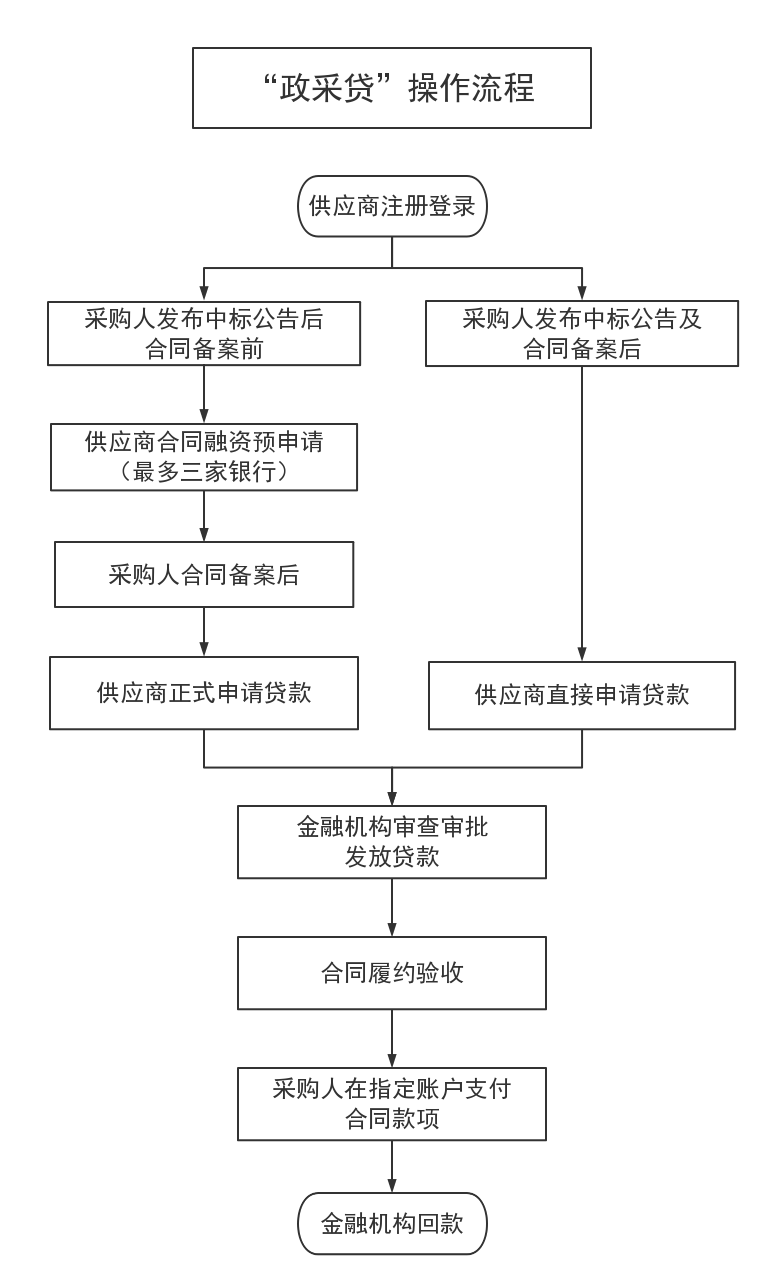 附件2：承接银行联系方式兰州银行陇南分行      石经理：18193981010甘肃银行陇南分行      庞经理：18193999898金桥村镇银行          司经理：13993900669邮储银行陇南分行      段经理：18993928129农业银行陇南分行      李  总：13993966498建设银行陇南分行      毛经理：13830929935工商银行陇南分行      李经理：13993925895中国银行陇南分行      刘经理：18293929500陇南武都农村合作银行  潘经理：13993940336政府采购合同（以实际签订的合同为准）政府采购货物买卖合同（试行）项目名称：                             合同编号：                             甲    方：                             乙    方：                             签订时间：                             使 用 说 明1.本合同标准文本适用于购买现成货物的采购项目，不包括需要供应商定制开发、创新研发的货物采购项目。   2.本合同标准文本为政府采购货物买卖合同编制提供参考，可以结合采购项目具体情况，对文本作必要的调整修订后使用。3.本合同标准文本各条款中，如涉及填写多家供应商、制造商，多种采购标的、分包主要内容等信息的，可根据采购项目具体情况添加信息项。第一节 政府采购合同协议书甲方（全称）：                        （采购人、受采购人委托签订合同的单位或采购	                                   文件约定的合同甲方）乙方1（全称）：                       （供应商）乙方2（全称）：                        （联合体成员供应商或其他合同主体）（如有）乙方3（全称）                          （联合体成员供应商或其他合同主体）（如有）依据《中华人民共和国民法典》、《中华人民共和国政府采购法》等有关的法律法规，以及本采购项目的招标/谈判文件等采购文件、乙方的《投标（响应）文件》及《中标（成交）通知书》，甲乙双方同意签订本合同。具体情况及要求如下：     项目信息采购项目名称：                                                   采购项目编号：                                          （2）采购计划编号：                                           （3）项目内容：     采购标的及数量（台/套/个/架/组等）：                                                           品牌：                    规格型号：               采购标的的技术要求、商务要求具体见附件。①涉及信息类产品，请填写该产品关键部件的品牌、型号：     标的名称：                              关键部件：           品牌：         型号：             关键部件：           品牌：         型号：             关键部件：           品牌：         型号：          （注：关键部件是指财政部会同有关部门发布的政府采购需求标准规定的需要通过国家有关部门指定的测评机构开展的安全可靠测评的软硬件，如CPU芯片、操作系统、数据库等。）         ②涉及车辆采购，请填写是否属于新能源汽车：         是，《政府采购品目分类目录》底级品目名称：      数量：     金额：               否    （4）政府采购组织形式：政府集中采购  部门集中采购  分散采购（5）政府采购方式：公开招标 邀请招标 竞争性谈判 竞争性磋商                  询价 单一来源 框架协议 其他：          （注：在框架协议采购的第二阶段，可选择使用该合同文本） （6）中标（成交）采购标的制造商是否为中小企业：是      否         本合同是否为专门面向中小企业的采购合同（中小企业预留合同）：是    否         若本项目不专门面向中小企业采购，是否给予小微企业评审优惠：是   否         中标（成交）采购标的制造商是否为残疾人福利性单位：是   否         中标（成交）采购标的制造商是否为监狱企业：是       否（7）合同是否分包：是       否 分包主要内容：                                             分包供应商/制造商名称（如供应商和制造商不同，请分别填写）： 分包供应商/制造商类型（如果供应商和制造商不同，只填写制造商类型）： 大型企业  中型企业  小微型企业   残疾人福利性单位 监狱企业 其他    （8）中标（成交）供应商是否为外商投资企业：是       否     外商投资企业类型：全部由外国投资者投资  部分由外国投资者投资（9）是否涉及进口产品： 是，《政府采购品目分类目录》底级品目名称：          金额：                国别：         品牌：         规格型号：               否    （10）是否涉及节能产品：         是，《节能产品政府采购品目清单》的底级品目名称：                              强制采购       优先采购             否          是否涉及环境标志产品：         是，《环境标志产品政府采购品目清单》的底级品目名称：                          强制采购       优先采购             否          是否涉及绿色产品：      是，绿色产品政府采购相关政策确定的底级品目名称：                         强制采购       优先采购         否    （11）涉及商品包装和快递包装的，是否参考《商品包装政府采购需求标准（试行）》、《快递包装政府采购需求标准（试行）》明确产品及相关快递服务的具体包装要求：是       否      不涉及合同金额（1）合同金额小写：                                            大写：                                    分包金额（如有）小写：                                        大写：                           （注：固定单价合同应填写单价和最高限价）    （2）合同定价方式（采用组合定价方式的，可以勾选多项）：  固定总价 固定单价 固定费率 成本补偿 绩效激励 其他       （3）付款方式（按项目实际勾选填写）：全额付款：     （应明确一次性支付合同款项的条件）                    分期付款：  （应明确分期支付合同款项的各期比例和支付条件，各期支付条件应与分期履约验收情况挂钩） ，其中涉及预付款的： （应明确预付款的支付比例和支付条件） 成本补偿：      （应明确按照成本补偿方式的支付方式和支付条件）   绩效激励：      （应明确按照绩效激励方式的支付方式和支付条件）   合同履行（1）起始日期：    年   月   日，完成日期：    年   月   日。（2）履约地点：                             （3）履约担保：是否收取履约保证金：是    否    收取履约保证金形式：                                收取履约保证金金额：                                履约担保期限：                                  （4）分期履行要求：                                                        （5）风险处置措施和替代方案：                                                               合同验收验收组织方式：自行组织 委托第三方组织         验收主体：                          是否邀请本项目的其他供应商参加验收：是  否是否邀请专家参加验收：是  否是否邀请服务对象参加验收：是  否是否邀请第三方检测机构参加验收：是  否是否进行抽查检测：是，抽查比例：         否是否存在破坏性检测：是，（应明确对被破坏的检测产品的处理方式）                    否验收组织的其他事项：                （2）履约验收时间：（计划于何时验收/供应商提出验收申请之日起   日内组织验收） （3）履约验收方式：一次性验收                                分期/分项验收： （应明确分期/分项验收的工作安排）  （4）履约验收程序：                                         （5）履约验收的内容： （应当包括每一项技术和商务要求的履约情况，特别是落实政府采购扶持中小企业，支持绿色发展和乡村振兴等政策情况）                                      （6）履约验收标准：                                         （7）是否以采购活动中供应商提供的样品作为参考：是  否（8）履约验收其他事项：      （产权过户登记等）          组成合同的文件本协议书与下列文件一起构成合同文件，如下述文件之间有任何抵触、矛盾或歧义，应按以下顺序解释：（1）政府采购合同协议书及其变更、补充协议（2）政府采购合同专用条款（3）政府采购合同通用条款（4）中标（成交）通知书（5）投标（响应）文件（6）采购文件（7）有关技术文件，图纸（8）国家法律、行政法规和规章制度规定或合同约定的作为合同组成部分的其他文件合同生效本合同自                             生效。合同份数本合同一式    份，甲方执    份，乙方执    份，均具有同等法律效力。合同订立时间：         年      月      日合同订立地点：                           附件：具体标的及其技术要求和商务要求、联合协议、分包意向协议等。第二节 政府采购合同通用条款1. 定义1.1合同当事人（1）采购人（以下称甲方）是指使用财政性资金，通过政府采购方式向供应商购买货物及其相关服务的国家机关、事业单位、团体组织。（2）供应商（以下称乙方）是指参加政府采购活动并且中标（成交），向采购人提供合同约定的货物及其相关服务的法人、非法人组织或者自然人。（3）其他合同主体是指除采购人和供应商以外，依法参与合同缔结或履行，享有权利、承担义务的合同当事人。1.2本合同下列术语应解释为：（1）“合同”系指合同当事人意思表示达成一致的任何协议，包括签署的政府采购合同协议书及其变更、补充协议，政府采购合同专用条款，政府采购合同通用条款，中标（成交）通知书，投标（响应）文件，采购文件，有关技术文件和图纸，以及国家法律、行政法规和规章制度规定或合同约定的作为合同组成部分的其他文件。（2）“合同价款”系指根据本合同规定乙方在全面履行合同义务后甲方应支付给乙方的价款。（3）“货物”系指乙方根据本合同规定须向甲方提供的各种形态和种类的物品，包括原材料、设备、产品（包括软件）及相关的其备品备件、工具、手册及其他技术资料和材料等。（4）“相关服务”系指根据合同规定，乙方应提供的与货物有关的技术、管理和其他服务，包括但不限于：管理和质量保证、运输、保险、检验、现场准备、安装、集成、调试、培训、维修、废弃处置、技术支持等以及合同中规定乙方应承担的其他义务。（5）“分包”系指中标（成交）供应商按采购文件、投标（响应）文件的规定，根据分包意向协议，将中标（成交）项目中的部分履约内容，分给具有相应资质条件的供应商履行合同的行为。（6）“联合体”系指由两个以上的自然人、法人或者非法人组织组成，以一个供应商的身份共同参加政府采购的主体。联合体各方应在签订合同协议书前向甲方提交联合协议，且明确牵头人及各成员单位的工作分工、权利、义务、责任，联合体各方应共同与甲方签订合同，就合同约定的事项对甲方承担连带责任。联合体具体要求见【政府采购合同专用条款】。（7）其他术语解释，见【政府采购合同专用条款】。合同标的及金额2.1 合同标的及金额应与中标（成交）结果一致。乙方为履行本合同而发生的所有费用均应包含在合同价款中，甲方不再另行支付其他任何费用。3. 履行合同的时间、地点和方式3.1 乙方应当在约定的时间、地点，按照约定方式履行合同。4. 甲方的权利和义务4.1 签署合同后，甲方应确定项目负责人（或项目联系人），负责与本合同有关的事务。甲方有权对乙方的履约行为进行检查，并及时确认乙方提交的事项。甲方应当配合乙方完成相关项目实施工作。4.2 甲方有权要求乙方按时提交各阶段有关安排计划，并有权定期核对乙方提供货物数量、规格、质量等内容。甲方有权督促乙方工作并要求乙方更换不符合要求的货物。4.3 甲方有权要求乙方对缺陷部分予以修复，并按合同约定享有货物保修及其他合同约定的权利。4.4 甲方应当按照合同约定及时对交付的货物进行验收，未在【政府采购合同专用条款】约定的期限内对乙方履约提出任何异议或者向乙方作出任何说明的，视为验收通过。4.5 甲方应当根据合同约定及时向乙方支付合同价款，不得以内部人员变更、履行内部付款流程等为由，拒绝或迟延支付。4.6 国家法律法规规定及【政府采购合同专用条款】约定应由甲方承担的其他义务和责任。5. 乙方的权利和义务5.1 签署合同后，乙方应确定项目负责人（或项目联系人），负责与本合同有关的事务。5.2 乙方应按照合同要求履约，充分合理安排，确保提供的货物及相关服务符合合同有关要求。接受项目行业管理部门及政府有关部门的指导，配合甲方的履约检查及验收，并负责项目实施过程中的所有协调工作。5.3乙方有权根据合同约定向甲方收取合同价款。5.4国家法律法规规定及【政府采购合同专用条款】约定应由乙方承担的其他义务和责任。合同履行6.1 甲乙双方应当按照【政府采购合同专用条款】约定顺序履行合同义务；如果没有先后顺序的，应当同时履行。6.2 甲乙双方按照合同约定顺序履行合同义务时，应当先履行一方未履行的，后履行一方有权拒绝其履行请求。先履行一方履行不符合约定的，后履行一方有权拒绝其相应的履行请求。7. 货物包装、运输、保险和交付要求7.1 本合同涉及商品包装、快递包装的，除【政府采购合同专用条款】另有约定外，包装应适应远距离运输、防潮、防震、防锈和防野蛮装卸等要求，确保货物安全无损地运抵【政府采购合同专用条款】约定的指定现场。7.2 除【政府采购合同专用条款】另有约定外，乙方负责办理将货物运抵本合同规定的交货地点，并装卸、交付至甲方的一切运输事项，相关费用应包含在合同价款中。7.3 货物保险要求按【政府采购合同专用条款】规定执行。7.4 除采购活动对商品包装、快递包装达成具体约定外，乙方提供产品及相关快递服务涉及到具体包装要求的，应不低于《商品包装政府采购需求标准（试行）》《快递包装政府采购需求标准（试行）》标准，并作为履约验收的内容，必要时甲方可以要求乙方在履约验收环节出具检测报告。7.5 乙方在运输到达之前应提前通知甲方，并提示货物运输装卸的注意事项，甲方配合乙方做好货物的接收工作。7.6 如因包装、运输问题导致货物损毁、丢失或者品质下降，甲方有权要求降价、换货、拒收部分或整批货物，由此产生的费用和损失，均由乙方承担。8. 质量标准和保证8.1 质量标准（1）本合同下提供的货物应符合合同约定的品牌、规格型号、技术性能、配置、质量、数量等要求。质量要求不明确的，按照强制性国家标准履行；没有强制性国家标准的，按照推荐性国家标准履行；没有推荐性国家标准的，按照行业标准履行；没有国家标准、行业标准的，按照通常标准或者符合合同目的的特定标准履行。（2）采用中华人民共和国法定计量单位。（3）乙方所提供的货物应符合国家有关安全、环保、卫生的规定。（4）乙方应向甲方提交所提供货物的技术文件，包括相应的中文技术文件，如：产品目录、图纸、操作手册、使用说明、维护手册或服务指南等。上述文件应包装好随货物一同发运。8.2 保证（1）乙方应保证提供的货物完全符合合同规定的质量、规格和性能要求。乙方应保证货物在正确安装、正常使用和保养条件下，在其使用寿命期内具备合同约定的性能。存在质量保证期的，货物最终交付验收合格后在【政府采购合同专用条款】规定或乙方书面承诺（两者以较长的为准）的质量保证期内，本保证保持有效。（2）在质量保证期内所发现的缺陷，甲方应尽快以书面形式通知乙方。（3）乙方收到通知后，应在【政府采购合同专用条款】规定的响应时间内以合理的速度免费维修或更换有缺陷的货物或部件。（4）在质量保证期内，如果货物的质量或规格与合同不符，或证实货物是有缺陷的，包括潜在的缺陷或使用不符合要求的材料等，甲方可以根据本合同第15.1条规定以书面形式追究乙方的违约责任。（5）乙方在约定的时间内未能弥补缺陷，甲方可采取必要的补救措施，但其风险和费用将由乙方承担，甲方根据合同约定对乙方行使的其他权利不受影响。9. 权利瑕疵担保9.1 乙方保证对其出售的货物享有合法的权利。9.2 乙方保证在交付的货物上不存在抵押权等担保物权。9.3 如甲方使用上述货物构成对第三人侵权的，则由乙方承担全部责任。10. 知识产权保护10.1 乙方对其所销售的货物应当享有知识产权或经权利人合法授权，保证没有侵犯任何第三人的知识产权等权利。因违反前述约定对第三人构成侵权的，应当由乙方向第三人承担法律责任；甲方依法向第三人赔偿后，有权向乙方追偿。甲方有其他损失的，乙方应当赔偿。11. 保密义务11.1 甲、乙双方对采购和合同履行过程中所获悉的国家秘密、工作秘密、商业秘密或者其他应当保密的信息，均有保密义务且不受合同有效期所限，直至该信息成为公开信息。泄露、不正当地使用国家秘密、工作秘密、商业秘密或者其他应当保密的信息，应当承担相应责任。其他应当保密的信息由双方在【政府采购合同专用条款】中约定。12. 合同价款支付12.1 合同价款支付按照国库集中支付制度及财政管理相关规定执行。12.2 对于满足合同约定支付条件的，甲方原则上应当自收到发票后10个工作日内将资金支付到合同约定的乙方账户，不得以机构变动、人员更替、政策调整等为由迟延付款，不得将采购文件和合同中未规定的义务作为向乙方付款的条件。具体合同价款支付时间在【政府采购合同专用条款】中约定。13. 履约保证金13.1 乙方应当以支票、汇票、本票或者金融机构、担保机构出具的保函等非现金形式提交。13.2 如果乙方出现【政府采购合同专用条款】约定情形的，履约保证金不予退还；如果乙方未能按合同约定全面履行义务，甲方有权从履约保证金中取得补偿或赔偿，且不影响甲方要求乙方承担合同约定的超过履约保证金的违约责任的权利。13.3 甲方在项目通过验收后按照【政府采购合同专用条款】规定的时间内将履约保证金退还乙方；逾期退还的，乙方可要求甲方支付违约金，违约金按照【政府采购合同专用条款】规定支付。14. 售后服务14.1 除项目不涉及或采购活动中明确约定无须承担外，乙方还应提供下列服务：（1）货物的现场移动、安装、调试、启动监督及技术支持；（2）提供货物组装和维修所需的专用工具和辅助材料；（3）在【政府采购合同专用条款】约定的期限内对所有的货物实施运行监督、维修，但前提条件是该服务并不能免除乙方在质量保证期内所承担的义务；（4）在制造商所在地或指定现场就货物的安装、启动、运营、维护、废弃处置等对甲方操作人员进行培训；（5）依照法律、行政法规的规定或者按照【政府采购合同专用条款】约定，货物在有效使用年限届满后应予回收的，乙方负有自行或者委托第三人对货物予以回收的义务；（6）【政府采购合同专用条款】规定由乙方提供的其他服务。14.2 乙方提供的售后服务的费用已包含在合同价款中，甲方不再另行支付。15. 违约责任15.1质量瑕疵的违约责任乙方提供的产品不符合合同约定的质量标准或存在产品质量缺陷，甲方有权要求乙方根据【政府采购合同专用条款】要求及时修理、重作、更换，并承担由此给甲方造成的损失。15.2 迟延交货的违约责任（1）乙方应按照本合同规定的时间、地点交货和提供相关服务。在履行合同过程中，如果乙方遇到可能影响按时交货和提供服务的情形时，应及时以书面形式将迟延的事实、可能迟延的期限和理由通知甲方。甲方在收到乙方通知后，应尽快对情况进行评价，并确定是否同意延长交货时间或延期提供服务。（2）如果乙方没有按照合同规定的时间交货和提供相关服务，甲方有权从货款中扣除误期赔偿费而不影响合同项下的其他补救方法，赔偿费按【政府采购合同专用条款】规定执行。如果涉及公共利益，且赔偿金额无法弥补公共利益损失，甲方可要求继续履行或者采取其他补救措施。15.3 迟延支付的违约责任甲方存在迟延支付乙方合同款项的，应当承担【政府采购合同专用条款】规定的逾期付款利息。15.4其他违约责任根据项目实际需要按【政府采购合同专用条款】规定执行。合同变更、中止与终止    16.1合同的变更政府采购合同履行中，在不改变合同其他条款的前提下，甲方可以在合同价款10%的范围内追加与合同标的相同的货物，并就此与乙方协商一致后签订补充协议。16.2合同的中止（1）合同履行过程中因供应商就采购文件、采购过程或结果提起投诉的，甲方认为有必要的，可以中止合同的履行。（2）合同履行过程中，如果乙方出现以下情形之一的：1．经营状况严重恶化；2．转移财产、抽逃资金，以逃避债务；3．丧失商业信誉；4．有丧失或者可能丧失履约能力的其他情形，乙方有义务及时告知甲方。甲方有权以书面形式通知乙方中止合同并要求乙方在合理期限内消除相关情形或者提供适当担保。乙方提供适当担保的，合同继续履行；乙方在合理期限内未恢复履约能力且未提供适当担保的，视为拒绝继续履约，甲方有权解除合同并要求乙方承担由此给甲方造成的损失。（3）乙方分立、合并或者变更住所的，应当及时以书面形式告知甲方。乙方没有及时告知甲方，致使合同履行发生困难的，甲方可以中止合同履行并要求乙方承担由此给甲方造成的损失。（4）甲方不得以行政区划调整、政府换届、机构或者职能调整以及相关责任人更替为由中止合同。16.3合同的终止（1）合同因有效期限届满而终止；（2）乙方未按合同约定履行，构成根本性违约的，甲方有权终止合同，并追究乙方的违约责任。16.4 涉及国家利益、社会公共利益的情形政府采购合同继续履行将损害国家利益和社会公共利益的，双方当事人应当变更、中止或者终止合同。有过错的一方应当承担赔偿责任，双方都有过错的，各自承担相应的责任。17. 合同分包17.1 乙方不得将合同转包给其他供应商。涉及合同分包的，乙方应根据采购文件和投标（响应）文件规定进行合同分包。17.2 乙方执行政府采购政策向中小企业依法分包的，乙方应当按采购文件和投标（响应）文件签订分包意向协议，分包意向协议属于本合同组成部分。18. 不可抗力18.1 不可抗力是指合同双方不能预见、不能避免且不能克服的客观情况。18.2 任何一方对由于不可抗力造成的部分或全部不能履行合同不承担违约责任。但迟延履行后发生不可抗力的，不能免除责任。18.3 遇有不可抗力的一方，应及时将事件情况以书面形式告知另一方，并在事件发生后及时向另一方提交合同不能履行或部分不能履行或需要延期履行的详细报告，以及证明不可抗力发生及其持续时间的证据。19. 解决争议的方法19.1 因本合同及合同有关事项发生的争议，由甲乙双方友好协商解决。协商不成时，可以向有关组织申请调解。合同一方或双方不愿调解或调解不成的，可以通过仲裁或诉讼的方式解决争议。19.2 选择仲裁的，应在【政府采购合同专用条款】中明确仲裁机构及仲裁地；通过诉讼方式解决的，可以在【政府采购合同专用条款】中进一步约定选择与争议有实际联系的地点的人民法院管辖，但管辖法院的约定不得违反级别管辖和专属管辖的规定。19.3 如甲乙双方有争议的事项不影响合同其他部分的履行，在争议解决期间，合同其他部分应当继续履行。20. 政府采购政策20.1 本合同应当按照规定执行政府采购政策。20.2 本合同依法执行政府采购政策的方式和内容，属于合同履约验收的范围。甲乙双方未按规定要求执行政府采购政策造成损失的，有过错的一方应当承担赔偿责任，双方都有过错的，各自承担相应的责任。20.3 对于为落实中小企业支持政策，通过采购项目整体预留、设置采购包专门预留、要求以联合体形式参加或者合同分包等措施签订的采购合同，应当明确标注本合同为中小企业预留合同。其中，要求以联合体形式参加采购活动或者合同分包的，须将联合协议或者分包意向协议作为采购合同的组成部分。21. 法律适用21.1 本合同的订立、生效、解释、履行及与本合同有关的争议解决，均适用法律、行政法规。21.2 本合同条款与法律、行政法规的强制性规定不一致的，双方当事人应按照法律、行政法规的强制性规定修改本合同的相关条款。22. 通知22.1 本合同任何一方向对方发出的通知、信件、数据电文等，应当发送至本合同第一部分《政府采购合同协议书》所约定的通讯地址、联系人、联系电话或电子邮箱。    22.2 一方当事人变更名称、住所、联系人、联系电话或电子邮箱等信息的，应当在变更后3日内及时书面通知对方，对方实际收到变更通知前的送达仍为有效送达。22.3本合同一方给另一方的通知均应采用书面形式，传真或快递送到本合同中规定的对方的地址和办理签收手续。22.4通知以送达之日或通知书中规定的生效之日起生效，两者中以较迟之日为准。合同未尽事项23.1合同未尽事项见【政府采购合同专用条款】。    23.2 合同附件与合同正文具有同等的法律效力。第三节 政府采购合同专用条款序号条款名称说明和要求1项目名称陇南市第一中学智慧黑板及音响系统等采购项目2采购人采购人名称：陇南市第一中学联系人：付志强联系电话：13309391189地址：陇南市武都区城关镇石坡坝 3采购代理机构集采机构：陇南市公共资源交易中心 联系人：焦陇东联系电话：0939-8460432地址：陇南市行政中心5号楼（环保大厦）3楼316室4监督管理机构陇南市财政局政府采购监督管理科联系电话：0939-8235552地址：陇南市行政中心财政大厦702室5项目预算、分包情况本项目采购预算 196.92万元，最高限价为 196.92万元，本项目共分为一个包。6资金来源（ √ ）财政预算      （  ）单位自有资金。资金已落实，尚未采购。7采购方式  公开招标8评标办法、定标方式本项目采用综合评分法；定标方式：由评标委员会推荐，采购单位按照评标报告推荐的顺序确定中标单位。9质量要求、验收标准质量要求：达到国家现行技术标准。验收标准：符合质量要求10联合体投标(   √ )  不接受         （   ）接受11考察现场、标前答疑会（ √  ）不组织    （   ）组  织      集合时间:    年  月  日    时    集合地点：     联系人：             联系电话：          届时请每家投标人可安排不超过2人出席，并须携带本人身份证原件及加盖投标单位公章的介绍信（证明函）。现场踏勘仅组织一次，投标人错过现场踏勘后果自负。12投标人对招标文件提出质疑的期限自收到采购文件之日或者采购文件公告期限届满之日起七个工作日内，逾期视为默认此项目招标文件所有条款，即对招标文件质疑不予受理。13构成招标文件的其他文件  招标文件的澄清、修改及有关补充说明为招标文件的有效组成部分。14投标截止时间2024年 6 月 11 日下午 15:00   （北京时间）前；逾期不予受理。15投标文件递交地点：同招标公告一致截止时间：同招标公告一致，逾期不予受理。16开标时间2024 年 6 月 11 日下午 15:00   时（北京时间）。17开标地点陇南市公共资源交易中心网络开标直播 二 厅第 1 坐席（陇南市行政中心5号楼环保大厦） 18投标有效期从提交投标文件的截止之日起算60天。19交货和服务地点地点：陇南市第一中学指定地点。20交货期合同签订后45天内。21供应商资格条件1、必须符合《中华人民共和国政府采购法》第二十二条之规定，并提供《中华人民共和国政府采购法实施条例》第十七条所要求的材料。2、供应商未被列入“信用中国”网站(www.creditchina.gov.cn)记录失信被执行人或重大税收违法案件当事人名单或政府采购严重违法失信行为记录名单；不处于中国政府采购网(www.ccgp.gov.cn)政府采购严重违法失信行为信息记录中的禁止参加政府采购活动期间的方可参加本项目的投标；（以招标公告发布之日起至投标截止时间前在“信用中国”网站[www.creditchina.gov.cn]、中国政府采购网[www.ccgp.gov.cn]查询结果为准，如相关失信记录已失效，投标人需提供相关证明资料）。3、投标人须为在中华人民共和国境内依法设立，依据国务院批准的中小企业划分标准确定的中型企业、小型企业和微型企业，但与大企业的负责人为同一人，或者与大企业存在直接控股、管理关系的除外。4、本项目不接受联合体投标。注：以上所需资料均在电子投标文件中提供,要求供应商提交的所有证明文件及材料必须清晰、准确、真实。其真实性自行负责。若发现有造假或不真实行为，将取消其投标人资格，并按照有关规定处理。22分公司投标    除银行、保险、电力、电信等特殊行业外，本项目不接受非独立法人单位分公司的投标23中小企业采购预留份额比例整体预留100%    24中小企业扶持政策1.根据工业和信息化部、国家统计局、国家发展和改革委员会、财政部等部委发布的《关于印发中小企业划型标准规定的通知》（工信部联企业〔2011〕300号），按照本次采购标的所属行业的划型标准，符合条件的中小企业应按照招标文件格式要求提供《中小企业声明函》。     2.货物由中小企业生产且使用该中小企业商号或者注册商标的，享受中小企业扶持政策。    3.供应商提供的货物既有中小企业制造的货物，也有大型企业制造的货物的，不享受中小企业扶持政策。    4.接受联合体投标的采购包，联合体各方均为中小企业的，联合体视同中小企业，其中，联合体各方均为小微企业的，联合体各方视同小微企业。联合体各方均应提供《中小企业声明函》。    5.提供由省级以上监狱管理局、戒毒管理局（含新疆生产建设兵团）出具的属于监狱企业证明文件（原件彩色扫描件）的，视同为小型和微型企业。    6.符合享受政府采购支持政策的残疾人福利性单位条件且提供《残疾人福利性单位声明函》（原件彩色扫描件）的，视同为小型和微型企业。25是否存在以注册资本金、资产总额、营业收入、从业人员、利润、纳税额等规模条件和股权结构、经营年限等方面对中小企业实行差别待遇或歧视待遇的情况否26投标保证金根据《甘肃省财政厅关于进一步加大政府采购支持中小企业力度的通知》（甘财采〔2022〕16号），本项目不收取投标保证金。27采购标的对应的中小企业划分标准所属行业零售业注：从业人员300人以下或营业收入20000万元以下的为中小微型企业。其中，从业人员50人及以上，且营业收入500万元及以上的为中型企业；从业人员10人及以上，且营业收入100万元及以上的为小型企业；从业人员10人以下或营业收入100万元以下的为微型企业。28投标文件递交及有关事项说明1、该项目采用新点不见面网上开标方式：开评活动通过“新点不见面网上开标大厅”进行。各投标单位在参与投标时，登录陇南市公共资源交易网首页“下载中心”，下载投标文件制作工具“新点投标文件制作软件（陇南版）”，并按照“不见面开评标投标人操作手册”制作固化并上传投标文件；本项目必须使用同一把CA进行所有操作。若在开标时间前没有网上投标（上传投标文件）则视为放弃投标。2、投标人需在开标时间截止前在不见面开标大厅进行签到，开标后，因未按要求签到而造成的相关操作和流程无法正常进行的相关责任，其投标人自行负责。3、为确保开标活动顺利进行，开标之后投标单位需要在 2024 年 6 月 11日 15:30 时前解密投标文件，因投标人原因造成投标文件未解密的，视为撤销其投标文件。   注：开始开标前检查自己开标设备网络稳定性，如有中途退出等问题，导致无法解密责任自行承担。29履约保证金鼓励取消或减免履约保证金。确须收取履约保证金的，合同签订前，以银行保函方式收取。30备选投标方案和报价不接受备选投标方案和多个报价，否则按无效投标处理。31电子投标文件的签署、盖章投标人在投标文件及相关文件的签订、履行、通知等事项的书面文件中的单位盖章、印章、公章等处均仅指与当事人名称全称相一致的标准公章或具有法定效力的电子签章，不得使用其它形式（如带有“专用章”等字样的印章）。投标人的法定代表人或授权代表签字或盖章等处仅指与法定代表人或者授权代表名称相一致的签名或盖具有法定效力的个人印鉴或签字章或电子章，不符合本条规定的投标将被拒绝。32代理费用的收取标准和方式集中采购代理机构不收取采购代理服务费,请各供应商在报价时充分考虑。社会代理机构比照市场价格标准协商确定收取代理费用标准和方式。33付款方式①合同签订后，由甲方付给乙方合同总金额的30%作为项目预付款。②所有设备及货物按甲方要求送到指定地点后，经双方核对数量和型号无误，由甲方付给乙方合同总金额的40%。③项目验收完成后，经甲方验收合格并办理验收报告单后，由甲方付给乙方合同总金额的25%。④剩余合同总金额的5%作为质量保证金。质保金在一年服务承诺期满后根据质保情况支付，如无质量问题一次性付清余款。34评标委员会评标委员会由采购人代表和评标专家组成，在陇南市公共资源交易中心政府采购专家库中随机抽取行业专家。35信息发布按照《政府采购信息公告管理办法》中华人民共和国财政部令第19号第三章第十八条在各政府采购信息指定发布媒体上公告同一政府采购信息的时间不一致的，以在财政部指定的政府采购信息发布媒体上最早公告信息的时间为公告时间和政府采购当事人对有关事项应当知道的时间。本项目时间安排以甘肃政府采购网发布信息为准。36政府采购合同融资在甘肃省注册、具有法人资格且依法取得省内政府采购合同中小微企业在依法签订政府采购合同后，即可通过融资平台自行选择金融机构及合同融资产品，申请合同融资。详见《甘肃省财政厅关于开展甘肃省政府采购合同融资业务有关事宜的通知》（甘财采〔2019〕16号）。 37中标通知书领取中标公告发布后，中标人在陇南市公共资源交易中心政府采购科316室领取中标通知书，不再另行通知。38质量保证期本项目的免费质保期限约定为两年。质保期内中标方对采购方本次采购的设备进行免费保修(人为破坏因素除外)。厂家产品质保期为三年，三年内产品出现质量问题，须更换同品牌、同型号或更优的产品，并对产品质量实行“三包”服务。在质保期外，提供器材的更换、维修只收取成本费用，不收取人工技术等费用。质保期内中标方需安排专人解决项目设备使用中的问题，完善售后服务。39国家或地方相关强制性标准所采购设备要符合相关标准和要求：1、微型计算机通用规范GB／T 9813  2、教育部发布的《高中理科教学仪器配备标准》JY/T 0406-20103、《甘肃省中小学校园信息化环境建设评估指标》。序号设备名称设备名称参数数量单位元素广场音响系统元素广场音响系统元素广场音响系统元素广场音响系统元素广场音响系统元素广场音响系统116路现场演出模拟调音台16路现场演出模拟调音台1、不低于26路输入2、不低于16路单声道麦克风通道3、产品需满足4路立体声返回4、产品为4路总线架构，具有可传输到混音的子组5、产品内置不少于24位Lexicon数字效果处理器6、产品内置不少于32个FX 设置7、产品支持打拍定速8、不少于3个FX参数调节旋转9、支持用户FX设置存储功能10、产品提供用于多轨录音的直接输出可单独开关，以进行推子前后操作11、所有单声道通道需全部配有插件12、立体声混音输出需全部配有插件13、提供经典 Soundcraft 3 频段均衡器，配有扫频中频14、产品需满足立体声18dB/倍频程，100Hz高通滤波器15、产品需提供双通道全球通用+48V 幻象电源分流通道1-8和9-1616、产品需配备通道静音控制17、产品需提供10段三色测量18、产品需提供不少于两个子组输出19、产品需提供单独的单声道和输出20、产品需提供一体式通用电源1台215寸户外主扩声防水音箱15寸户外主扩声防水音箱产品外观需符合磨砂漆面，高端质感。硬度高，耐磨损，无惧日晒雨淋，可实现全场景使用，经得起时间考验。产品生产工艺需环保绿色，原材料实现100%国产。声音高度还原，真是原声感受，高频密度高，中频通透，低频干净有力，整体不拖泥带水，包围感好。箱体采用曲面设计，沿用当下流行曲面屏设计灵感，突出视觉享受。高音单元：1×3"可旋转恒指向号角的压缩式驱动单元（75芯）                          低音单元：1×15"低音单元（190磁75芯）；          箱体结构：全桦木夹板，防水黑金砂喷涂              额定功率(8Ω):≥450W/900W；                      灵敏度：:≥99dB；                                  最大声压级：:≥121dB/127dB                        频响范围(±3dB):45Hz-19KHz；                分频点：1.2KHz；                                  ★制造商需具备并提供ISO9001质量管理体系认证证书复印件加盖公章。★制造商需具备并提供ISO14001环境管理体系认证证书复印件加盖公章。★制造商需具备并提供ISO45001职业健康安全管理体系认证证书复印件加盖公章。★制造商具备并提供中国质量认证监督中心颁发的质量信得过产品、中国节能环保产品、中国绿色环保产品、中国著名商标证书复印加盖公章。6只315寸户外返送声防水音箱15寸户外返送声防水音箱产品外观需符合磨砂漆面，高端质感。硬度高，耐磨损，无惧日晒雨淋，可实现全场景使用，经得起时间考验。产品生产工艺需环保绿色，原材料实现100%国产。声音高度还原，真是原声感受，高频密度高，中频通透，低频干净有力，整体不拖泥带水，包围感好。箱体采用曲面设计，沿用当下流行曲面屏设计灵感，突出视觉享受。高音单元：1×3"可旋转恒指向号角的压缩式驱动单元（75芯）                          低音单元：1×15"低音单元（190磁75芯）；          箱体结构：全桦木夹板，防水黑金砂喷涂              额定功率(8Ω):≥450W/900W；                      灵敏度：:≥99dB；                                  最大声压级：:≥121dB/127dB                        频响范围(±3dB):45Hz-19KHz；                分频点：1.2KHz；                                  ★制造商需具备并提供ISO9001质量管理体系认证证书复印件加盖公章。★制造商需具备并提供ISO14001环境管理体系认证证书复印件加盖公章。★制造商需具备并提供ISO45001职业健康安全管理体系认证证书复印件加盖公章。★制造商具备并提供中国质量认证监督中心颁发的质量信得过产品、中国节能环保产品、中国绿色环保产品、中国著名商标证书复印加盖公章。2只4双18寸户外防水超低音音箱双18寸户外防水超低音音箱产品外观为黑金刚砂漆，磨砂漆面，高端质感。硬度高，耐磨损，无惧日晒雨淋，可实现全场景使用，经得起时间考验。运用最新技术高通磁路设计，最新环保黑科技工艺生产，原材料实现100%国产。冲击进口品质。低音：2×18" 超低音单元(220磁100芯)；            额定功率：≥1200W/2400W                          灵敏度：≥102dB                                最大声压级：≥132dB；                           标准阻抗：4Ω；                             频率范围(±3dB)：30Hz-150KHz；                 ★制造商需具备并提供ISO9001质量管理体系认证证书复印件加盖公章。★制造商需具备并提供ISO14001环境管理体系认证证书复印件加盖公章。★制造商需具备并提供ISO45001职业健康安全管理体系认证证书复印件加盖公章。★制造商具备并提供中国质量认证监督中心颁发的质量信得过产品、中国节能环保产品、中国绿色环保产品、中国著名商标证书复印加盖公章。2只5四通道TD类开关电源功放四通道TD类开关电源功放1、产品需采用高效率TD类开关电源放大器，拥有高效率功率转换把音频的模拟信号放大；2、散热器电气悬空，功率管与散热器直接接触，抛开传统绝缘垫的传热阻隔，功率管热量得以迅速释放；3、产品需采用高效率散热器与散热结构布局，使功率管各点温度均衡，高效稳定；4、线路内置：短路保护、过流保护、冲击保护、失调保护、直流保护，可在任意阻抗下长期稳定工作。                              5、8Ω立体功率：≥4X900W6、4Ω立体声功率：≥4X1800W      7、输入连接器：XLR母 线性输出连接器：XLR公8、输入阻抗：≥20KΩ平衡9、信噪比：≥-112dB10、电平调节：电子音量调节11、冷却方式：无级调速风扇，气流由前到后12、功放保护方式：短路、断路、直流电压、过热、过压、射频、超低频保护★提供所投标产品中国国家强制性产品CCC认证证书2台6二通道TD类开关电源功放二通道TD类开关电源功放1、产品需采用高效率TD类开关电源放大器，拥有高效率功率转换把音频的模拟信号放大；2、散热器电气悬空，功率管与散热器直接接触，抛开传统绝缘垫的传热阻隔，功率管热量得以迅速释放；3、产品需采用高效率散热器与散热结构布局，使功率管各点温度均衡，高效稳定；4、线路内置：短路保护、过流保护、冲击保护、失调保护、直流保护，可在任意阻抗下长期稳定工作。                              5、8Ω立体功率：≥2X1500W6、4Ω立体声功率：≥2X3000W      7、输入连接器：XLR母 线性输出连接器：XLR公8、输入阻抗：≥20KΩ平衡9、信噪比：≥-112dB10、电平调节：电子音量调节11、冷却方式：无级调速风扇，气流由前到后12、功放保护方式：短路、断路、直流电压、过热、过压、射频、超低频保护★提供所投标产品中国国家强制性产品CCC认证证书  1台7数字音频处理器数字音频处理器1、提供不少于4路信号输入，不少于8路信号输出2、支持96kHz采样频率。3、采用高性能的24比特模拟转换器，并采用目前运行速度最快的32比特浮点运算芯片。4、每个输入通道设有6段参量均衡器，每个输出通道设有6段参量均衡器，均为+12dB增益及-24dB衰减，Q值从0.26到925、每个输入及输出通道均设有带灯哑音功能的编辑按键。6、延时器可选择毫秒作为时间单位，从0-100ms，也可选择米为长度单位，从0-35米，方便计算。7、至少可储存20个程序。8、可设置密码以保护程序。9、产品需带有压限功能，均可以独立调节控制起动attack及释放时间release time。10、输出通道可任意选择，有A、B、C、D四种模式输出。每路输出设有+12dB及-24dB增益。每路通道都设有相位选择，即正、负相位。11、产品需提供至少三种高低通滤波器及至少三种斜率进行选择。12、技术参数：输入：≥4通道，最大增益+20dB，10千欧平衡输入输出：≥8通道，最大增益+20dB，600欧姆的平衡输出动态范围：>108dBu 频率响应范围 22Hz-22kHz频率响应范围：<+/-0.25dBu,15Hz-20kHz失真：<0.01%,20Hz-20kHz@+10dBu 平衡输入采样频率：96kHz信噪比 ：>90dBu,20Hz-20kHz高低通滤波器：Butterworth、bessel、Lin-R：12.18.24或者48dB/octave存储设置：31个用户程序动态储存供电电源：50/60Hz，90v-240v交流电★提供厂家数字音频处理器设计编程软件著作权登记证书；★提供所投标产品中国国家强制性产品CCC认证证书；   1台8大功率电源时序器大功率电源时序器1、电力输入条件(单相3线)：AC90-260V 50-60HZ两相（三线：零，火，地）2、通道数量：≥16路万用插座继电器受控与2路万用插座直通和≥4路继电器受控输出最大承受单路功率/总功率(无功功率）：6000W/15000W最大承受无功功率。3、精准电压显示，漏电、过流保护 ，面板通道独立关闭 4、USB接口最大输出5V/500MA,可接DJ灯 5、输出继电器触点电流：30A 277VAC6、供电规格：内置开关电源，适用全球电压AC90-260V 50-60HZ7、主电缆线规格：3*4平方电缆线，总长度为1.5米支持外接控制开关接口:RS232 COM接口中控控制8、功能显示电压显示表类型：红色数码管显示电压表9、短路过流保护断路器配置：断路器零，火线控制，漏电电流保护In 30MA/T≤0.1s，过流保护,（63A短路保护)★提供所投标产品中国国家强制性产品CCC认证证书；1台9真分集演出系统一拖二无线手持真分集演出系统一拖二无线手持1.真分集接收机,双通道独立选讯系统.信号更稳定2.双通道独立AFS频率自动搜索功能,能迅速扫描所在工作环境中干忧最少的频率.3.内置叠机6编组,可以快速实现同一场所同时叠机6套使用. 也可以作为手持与领夹切换功能使用. （手动切换频点可叠-10-12套）4. 双通道多段位射频与音频工作状态 LED显示.精准的电子音量控制技术,话筒接收距离多档可调,并具有隐藏式锁键功能,防止误操作.发射参数：管身材质：全铝金属管体。振荡模式：PLL相位锁定频率合成载波频段：UHF640~690MHz频带宽度：50MHz频率调整：自动追锁接收机工作频道/手动调节输出功率： H-15mW    L-10mW谐波幅射：＜55dBc最大偏移度：±48KHz音头：动圈式使用电池：（AA）电池两只操作显示：LCD同时显示电池容量，频道接收机参数：振荡模式：PLL相位锁定频率合成射频稳定度：≥±0.005%（-10~50℃）载波频率：UHF640~690MHz频率宽度：≥50MHz信道：≥200CH（以250KHz步进）频率响应：60Hz~15KHz最大输出电压：0dbV@45KHz输出插座支持XLR平衡式及6.3不平衡式接口★提供国家电器产品安全质量监督检验中心出具的检测报告；4套1016路天线放大器套装 16路天线放大器套装 1.具有有效工作频率为400MHZ-950MHZ，信号增益+2DBM到+12DBM可调。2.可基本兼容市面上大部分品牌UHF频段无线麦克风接收机工作使用。3.在天线板安装了高效的强滤波电路，有效过滤与隔离了工作范围外的干忧信号的输入。4.在天线板加入了高性能的高频增益芯片，可对话筒信号进行无损的增强与补偿。5.系统分配主机提供不少于16路稳定高质量信号输出。6.系统分配主机提供不少于4路稳定的 DC电源输出，专为话筒接收机供电。7.所有同轴电缆线材为5层结构的带屏蔽铝箔的高频铜芯专用线。8.系统至少提供两个可伸缩与转向调节的天线板金属安装支架。9.定向天线翼板与增益强波器控制电路巧妙一体化设计，结构更简洁耐用。10.天线翼板上的强波器电路由散热快的铝合金外壳密封，防淋雨防晒，适合户外长期固定安装。11.系统主机设计有系统连接状态指示灯，当天线板正常安装并工作的时候，指示灯长亮。12.天线翼板设计有连接状态指示灯，当与系统主机正常连接并工作的时候，指示灯长亮。三．系统参数1.天线翼板与强波器参数天线类型：对数周期指向（LPDA）频率范围：400-950MHz输出接口：卡口母座（BNC)天线阻抗：50 Ω内置强波器：+2db,+6db,+8db,+12db（四档可调）工作状态指示： 带电源与增益量LED指示指向性：水平90°垂直60°指向极性：垂直极化工作电压：偏压电源8~15 V DC外观尺寸（mm） ：320×275×222. 分配主机参数高频信号输入：2路BNC输入输入端信号最大灵敏度：+32dBm系统工作总电源： 12V3A放大信号输出:  16路BNC输出系统DC输出： 4路DC  12V/1A 输出（为接收机供电）输出/入阻抗： 50 Ω系统信号输入端对外供电： +8.0V DC / 200mA外观尺寸（mm）：482长×66高×200宽3.同轴电缆参数 线材规格：发泡聚乙烯绝缘同轴电缆LMR195 阻抗：50Ω 弯曲半径：25mm 线损：≤0.24db/m(20度） 线径：6mm 材质结构：5层带编织线与屏蔽层铜芯线备注：50米线长信号通过衰减为-5dBM，10米长内信号衰减可忽略不计。1套11卡侬母座插排卡侬母座插排插座触点材质：黄铜                                                               镀层：镀银            插拔力：≤30N                                             插拔寿命：＞1000次    接触电阻：≤5mΩ                                       绝缘电阻：≥1GΩ 1套12盲板盲板机柜专用盲板10个13音响吊架音响吊架根据现场吊挂位置角度 现场制作2套14超低音落地支撑架超低音落地支撑架根据现场摆放位置角度 现场制作2套15音响吊架五金件音响吊架五金件含五金吊挂链，挂钩锁扣、M0.8挂环2套16音响线音响线2x1.5平方工程专用音响发烧电缆4盘17卡侬公母线卡侬公母线设备信号连接线（1.5m）42根18防水Speakon插头防水Speakon插头音响专用防水防尘SPK接插件30个19RCA信号线RCA信号线3米高保真音频信号线2条20不锈钢防水机柜不锈钢防水机柜定制304不锈钢机柜，根据要求定制高度不≤120cm、机柜顶部做人字形结构带边沿，前后不锈钢双开门含出水槽，底部须有固定加强筋，室外固定安装，内部嵌入轨道抽拉式托盘放置调音台，托盘伸出机柜长度不得＜48cm, 承重不得＜25kg   2个21超低音音箱罩超低音音箱罩定制超低音框架防护罩，音箱罩前部采用黑拉丝不锈刚网状激光冲孔，框架采用2.5X2.5不锈钢方管框架，所有面304不锈钢防护处理，内部4面嵌入防腐板，做防腐处理，4面防水板加厚结构，保证踩踏正常不变型2个22施工集成施工集成含货物运输，综合布线，青石板地面开槽预埋，线路管路敷设，青石板地面灌浆及复原，系统集成，安装调试，售后维保等1项移动式教学一体机、黑板及支架移动式教学一体机、黑板及支架移动式教学一体机、黑板及支架移动式教学一体机、黑板及支架移动式教学一体机、黑板及支架移动式教学一体机、黑板及支架1一体机一体机一、整体设计1.整机采用一体设计，外部无任何可见内部功能模块连接线。整机采用全金属外壳设计，边角采用弧形设计，表面无尖锐边缘或凸起。2.整机屏幕采用≥86英寸UHD超高清LED液晶屏，显示比例≥16:9，分辨率≥3840×2160。屏幕表面钢化玻璃表面硬度≥9H。。3.整机屏幕边缘采用金属圆角包边防护，整机背板采用金属材质，有效屏蔽内部电路器件辐射；防潮耐盐雾蚀锈，适应多种教学环境。4.机身具备防盐雾锈蚀特性，且满足GB4943.1-2011标准中的防火要求。5.屏幕显示灰度分辨等级达到256灰阶以上，保证画面显示效果细腻。提供生产厂家确认的、相应的功能证明材料6.★采用红外触控技术，支持Windows系统中进行40点或以上触控，支持在Android系统中进行32点或以上触控。(提供国家级检验中心所出具的权威检测报告复印件并加盖厂家公章)二、电视系统1.★整机内置2.2声道扬声器，位于设备上边框，顶置朝前发声，额定总功率不小于60W。(提供国家级检验中心所出具的权威检测报告复印件并加盖厂家公章)2.整机扬声器在100%音量下，可做到1米处声压级≥88db，10米处声压级≥73dB。3.整机具备不少于2路前置双系统USB3.0接口,双系统USB3.0接口支持Android系统、Windows系统读取外接移动存储设备,即插即用无需区分接口对应系统。4.整机具备不少于1路前置Typec接口，外接电脑设备通过标准TypeC线连接至整机TypeC口，可直接调用整机内置的摄像头、麦克风、扬声器，在外接电脑即可拍摄教室画面。三、整机功能1.整机具有减滤蓝光功能，可通过前置面板物理功能按键一键启用护眼模式，让师生视力健康得到保障。2.★整机支持色彩空间可选，包含标准模式和sRGB模式，在sRGB模式下可做到高色准△E≤1.5。(提供国家级检验中心所出具的权威检测报告复印件并加盖厂家公章)3.设备支持通过前置物理按键一键启动录屏功能， 可将屏幕中显示的课件、音频内容与老师人声同时录制。。4.★整机内置非独立摄像头，拍摄照片像素数≥1600万，支持输出≥4K，摄像头视场角≥135度，水平视场角≥120度，PC通道下支持通过视频展台软件调用摄像头进行二维码扫码识别。支持在设备上通过摄像头获取教室内图像并自动识别图像内所有人员，并自动进行人数统计。具备摄像头工作指示灯，摄像头运行时，有指示灯提示。(提供国家级检验中心所出具的权威检测报告复印件并加盖厂家公章)5.整机内置非独立外扩展的麦克风，可用于录屏对音频进行采集。6.整机无需外接无线网卡，在Windows系统下可实现WiFi无线上网连接、AP无线热点发射、BT蓝牙连接功能。7.★整机支持蓝牙Bluetooth 5.2标准。(提供国家级检验中心所出具的权威检测报告复印件并加盖厂家公章)8.在任意信号源通道下，支持十指长按屏幕5秒和遥控器两种方式实现触摸锁定及解锁，触摸锁定时整机无法被触控操作。9.支持自定义开机通道，用户可设置默认通道，开机自动进入无需手动切换。10.电子产品三键合一：同一物理按键完成Android系统、Windows系统和节能熄屏操作，通过轻按按键实现节能熄屏/唤醒，长按按键实现关机。11.整机关机状态下，通过长按电源键进入设置界面后，可点击屏幕选择恢复整机系统及Windows操作系统到出厂默认状态，无需额外工具辅助。12.★设备支持不少于5个自定义前置按键，“设置”、“音量-”，“音量+”，“录屏”“护眼”按键，可通过自定义设置实现前置面板功能按键一键启用任一全局小工具（批注、截屏、计时、降半屏、放大镜、倒数日、日历）、快捷开关（节能模式、纸质护眼模式、经典护眼模式、自动亮度模式）。(提供国家级检验中心所出具的权威检测报告复印件并加盖厂家公章)13.不用借助PC，整机可一键进行硬件自检，包括对系统硬盘、系统内存、触摸框、PC模块、光感系统等模块进行检测，并针对不同模块给出问题原因提示，支持直接扫描系统提供的二维码进行在线客服问题保修。四、安卓系统1.系统版本不低于Android 11.0。2.在安卓操作系统下，能对TV多媒体USB所读取到的课件文件进行自动归类，可快速分类查找文档、板书、图片、音视频，检索后可直接在界面中打开。3.安卓系统内置互动白板支持全局漫游，并能在工具栏中对全局内容进行预览和移动。五、电脑配置1.采用抽拉内置式模块化电脑，抽拉内置式，PC模块可插入整机，可实现无单独接线的插拔。按压式卡扣方式，无需工具即可快速拆卸电脑模块。2.搭载Intel i5 CPU。内存：8GB DDR4笔记本内存或以上配置。硬盘：256GB SSD固态硬盘或以上配置。3.具有独立非外扩展的电脑USB接口：电脑上至少具备3个USB3.0 接口。5台2支架支架1.移动支架通过防倾斜实验，正负10度倾斜角度下不能翻倒。2.承挂≥100kg，壁挂高度可调；整体高度≥1597mm。3.托盘承重≥25KG,模具设置U型置物槽，方便触摸笔、遥控器等物品放置。4.支撑立杆采用壁厚≥1.8mm方通冷轧钢材质，表面黑色喷涂。脚轮为万向轮，均带脚刹，直径不小于∮75mm。5套3移动黑板移动黑板1、板面尺寸：2000*12002、可翻转，稳定性好3、配置可移动滚轮4、板面采用优质镀锌钢板为基板，面板颜色为绿色。5、附着性：线迹流畅，笔道均匀清晰、无断线现象；可轻易擦除字迹，无残留字迹。6、夹层材料：夹层厚度为≥16mm,防潮、吸音、高强度聚苯乙烯泡沫板，容重不低于25KG/M³。7、板面与衬板粘贴：面板、夹层之间采用环保多元醇胶，通过专业设备机械化制作，100%固化定型，无辐射、无污染，剪切强度≥0.26MPa，耐高温≥262°，耐湿度为全天候，。5台4高清线10米高清线10米高品质10米高清线5根5音频线10米音频线10米3.5mm公对公音频线5根6安装调试、培训、集成费用安装调试、培训、集成费用国标1项实验楼智慧黑板实验楼智慧黑板实验楼智慧黑板实验楼智慧黑板实验楼智慧黑板实验楼智慧黑板1智慧黑板智慧黑板一、整体设计1.整机采用三拼接平面一体化设计，无推拉式结构及外露连接线，外观简洁。整机尺寸宽度不小于 4200mm，高度（最宽处）不小于 1200mm。 2.副屏书写屏采用工业级黑色微瓷材质镀膜，表面硬度≥8H，粉笔书写细腻，抗折弯，不掉漆掉色。微瓷镀膜保证副屏硬度的同时提供优秀的书写体验，同时具备防潮、防锈、防眩光、防冲击、耐酒精、耐酸碱、耐高低温等优良特性。3.中央主屏幕液晶屏≥86吋，显示比例16:9，屏幕分辨率不低于3840*2160。4.整机屏幕与屏幕保护层紧密贴合，减少显示面板与玻璃间的偏光、散射，画面显示更加清晰通透、可视角度更广。5.屏幕显示灰度分辨等级达到256灰阶以上，保证画面显示效果细腻。6.★支持Windows系统和Android系统中进行40点或以上触控。(提供国家级检验中心所出具的权威检测报告复印件并加盖厂家公章)二、电视系统1.整机具备不少于1路前置Typec接口，外接电脑设备通过标准TypeC线连接至整机TypeC口，可直接调用整机内置的摄像头、麦克风、扬声器，在外接电脑即可拍摄教室画面。2.整机内置2.2声道扬声器，位于设备上边框，顶置朝前发声，额定总功率不小于60W。3.整机扬声器在100%音量下，可做到1米处声压级≥88db，10米处声压级≥73dB。。4.整机具备不少于2路前置双系统USB3.0接口,双系统USB3.0接口支持Android系统、Windows系统读取外接移动存储设备,即插即用无需区分接口对应系统。三、整机功能1.电子产品三键合一：同一物理按键完成Android系统、Windows系统和节能熄屏操作，通过轻按按键实现节能熄屏/唤醒，长按按键实现关机。2.整机具有减滤蓝光功能，可通过前置面板物理功能按键一键启用护眼模式，让师生视力健康得到保障。3.★支持标准、听力、观影和AI感知音效模式，AI感知音效模式可通过内置麦克风采集教室物理环境声音，自动生成符合当前教室物理环境的频段、音量、音效。(提供国家级检验中心所出具的权威检测报告复印件并加盖厂家公章)4.★设备支持自定义前置按键，可通过自定义设置实现前置面板功能按键一键启用任一全局小工具（批注、截屏、计时、降半屏、放大镜、倒数日、日历）、快捷开关（节能模式、纸质护眼模式、经典护眼模式、自动亮度模式）。(提供国家级检验中心所出具的权威检测报告复印件并加盖厂家公章)5.整机内置非独立外扩展的摄像头，支持二维码扫码识别，方便用户使用在线资源，可拍摄不低于1600万像素的照片，摄像头视场角≥135度，水平视场角≥120度，支持远程巡课等应用，为保证摄像头稳定性，不接受外接摄像头。6.★整机支持蓝牙Bluetooth 5.4标准，Wi-Fi制式支持IEEE 802.11 a/b/g/n/ac/ax；支持版本Wi-Fi6。(提供国家级检验中心所出具的权威检测报告复印件并加盖厂家公章)7.★整机支持发出超声波信号，智能手机通过麦克风接收后，手机与整机无需在同一局域网内即可实现配对，一键投屏，用户无需手动输入投屏码或扫码获取投屏码。(提供国家级检验中心所出具的权威检测报告复印件并加盖厂家公章)8.在任意信号源通道下，支持十指长按屏幕5秒和遥控器两种方式实现触摸锁定及解锁，触摸锁定时整机无法被触控操作。9.★整机支持色彩空间可选，包含标准模式和sRGB模式，在sRGB模式下可做到高色准△E≤1。(提供国家级检验中心所出具的权威检测报告复印件并加盖厂家公章)10.整机关机状态下，通过长按电源键进入设置界面后，可点击屏幕选择恢复整机系统及Windows操作系统到出厂默认状态，无需额外工具辅助。11.★整机设备自带地震预警软件，支持在地震预警页面中获取位置，可以手动进行位置校准，支持在地震预警页面中选择提醒阈值。支持在地震预警界面中开启和关闭地震预警服务。(提供国家级检验中心所出具的权威检测报告复印件并加盖厂家公章)12.不用借助PC，整机可一键进行硬件自检，包括对系统硬盘、系统内存、触摸框、PC模块、光感系统等模块进行检测，并针对不同模块给出问题原因提示，支持直接扫描系统提供的二维码进行在线客服问题保修。四、系统配置1.★系统版本不低于Android 13.0，安卓和全部外接通道（HDMI、Type-c）下侧边栏支持在音乐课，学生跟随节拍器打节奏；支持设置节拍、轻重、节拍播放速度。(提供国家级检验中心所出具的权威检测报告复印件并加盖厂家公章)2.采用抽拉内置式模块化电脑，抽拉内置式，PC模块可插入整机，可实现无单独接线的插拔。3.按压式卡扣方式，无需工具即可快速拆卸电脑模块。4.搭载Intel 12代酷睿 i5CPU。内存：8GB DDR4笔记本内存或以上配置。硬盘：256GB SSD固态硬盘或以上配置。5.具有独立非外扩展的电脑USB接口：电脑上至少具备3个USB3.0 接口。6.在安卓操作系统下，能对TV多媒体USB所读取到的课件文件进行自动归类，可快速分类查找文档、板书、图片、音视频，检索后可直接在界面中打开。24台2教学白板软件教学白板软件1.采用备授课一体化框架设计，教师可根据教学场景自由切换类PPT 界面的备课模式与触控交互教学模式，适用于教室、办公室等不同教学环境，便于教师教学使用。 2.支持课件云存储，无需使用 U 盘等存储设备，老师只需联网登录即可获取云课件。 3.支持一对一分享云课件，用户可在软件中直接输入对方的注册手机号，可将云课件精准推送至用户教学账号云空间，用户可在软件中直接接收并打开课件。也可通过链接方式分享，并设置“公开”或“加密”的分享方式以及资料有效期限。 4.接收方通过web链接或二维码的课件分享入口可预览互动课件内容并可触控课件互动元素。 5.支持 PPT 的原生解析，教师可将 pptx 课件转化为互动教学课件，支持单份导入和批量文件夹导入两种格式，保留 pptx 原文件中的文字、图片、表格等对象及动画的可编辑性，并可为课件增加互动教学元素。 6.可自由调节课件画面的显示比例，支持 16:9、4：3 画面显示比，可适配各类显示设备。 7.支持在拼音格中输入拼音字母，可展示该字母的标准四声读音以及笔画。8.内置专用美术画板工具，提供铅笔、毛笔、油画笔等笔触，具备符合绘画调色教学需求的模拟调色盘，可选择不同颜色混合调色，便于学生理解调色合成过程。9.为了方便教师提升备课效率，提供多学科课件库，涵盖语文、数学、英语学科教学章节的交互式课件，课件支持直接预览并下载；课件支持教师在线评分；通过移动端教学白板软件预览时支持手指直接拖动课堂活动，对形状、图片等元素克隆、删除等操作；下载后的课件可同步至教师个人云空间。10.持创建互动分类游戏，可自定义不同类别及相对应对象，将不同对象拖拽到对应类别容器中系统自动辨识分类，分类正误均有相应提示；竞争模式下可记录不同操作者的动作和用时并自动排名。类别和对象的样式、数量均支持自定义修改。系统需提供不少于10种游戏模板，直接选择并输入相应内容即可轻松生成互动分类游戏，提升课堂趣味性。11.提供立体地球教学工具，清晰展现地球表面的六大板块、降水分布、气温分布、气候分布、人口分布、表层洋流、陆地自然带、海平面等压线等内容，且支持三维、二维切换展示，方便地理学科教学。 12.★为便于学校听课评课，白板软件自带评课功能，在白板软件中，可直接打开评课，老师通过二维码扫描即可快速进行评课，评课后在学校平台可直接显示评课统计结果。(提供国家级检验中心所出具的权威检测报告复印件并加盖厂家公章)13.为了方便教师随时随地查看课件，提供白板软件APP端，在APP上登录账号后，支持以列表的方式查看该账号里所有的云课件，打开云课件可对课件中的形状、文本、图片等元素克隆、删除等操作；云课件可通过微信、朋友圈、钉钉、手机号、二维码、加密链接等多种方式实现快速分享；APP具备课件回收站功能，按支持教师在3天内回复或彻底删除单份/多份/全部已删除课件；支持通过APP录制课件讲解同步的微课视频，视频可直接同步到教师云空间。14.白板软件APP端支持上传手机相册中的照片和视频到资料夹，且支持调用系统相机拍摄照片并直接上传；教师可以在备课端选择资源插入课件；APP版支持在线预览、下载资料夹中的图片和视频；支持对通过APP和PC端上传的资源移动、删除和重命名；资料夹中的多媒体素材可随时插入教学互动课件，同时教学互动课件内的多媒体素材可在课件内直接上传至资料夹中，便于教师调用、采集教学素材。15.内置图片去背景处理功能，无需借助专业图片处理软件即可对课件内的图片进行快速去背景处理，图片主体处理后边缘无明显毛边，且处理后的图片可导出供后续复用；内置图片裁切功能，无需调用截图工具即可直接对课件内的图片进行裁切，裁切面积可自由调整；教学白板软件支持对音频文件进行关键帧标记，可在音频进度条任意位置自由设置关键帧播放节点，便于快速定位讲解关键教学内容。 16.具备英语工具AI智能纠错功能，内置AI智能语义分析模块，可对输入的英文文本的拼写、句型、语法进行错误检查，并支持一键纠错；提供英汉字典，支持输入英文单词生成单词卡和详解页，包含单词的释义、读音、例句、词组、近义词等，可插入多个单词卡，同时支持教师自定义编辑单词释义、创建未收录的生僻单词供授课使用；配置听写工具，覆盖不少于8000个英语单词，支持自定义选择单词，根据单词智能生成读音；支持自定义听写频率和次数，一键生成听写卡；授课模式支持一键开启听写朗读，结束后可公布答案。17.为方便教学评课和课件分享，同品牌白板软件支持授课评价功能，可在课件中一键生成评课和课件分享二维码，方便老师实时评课。老师可选择评课标准，学校可根据实际情况自定义评课模板，并支持主观评价，评价结果马上同步到教学管理平台。18.支持自定义编辑备课主题、集备内容、上传课件、教案、微课视频资源，可自定义添加集备教师、设置访问权限及评论和批注权限，教师可以针对课件、教案进行批注和研讨；主备人可多次修改稿件后上传，具备稿件版本对比功能；支持集备信息、数据统计、访问记录、研讨记录等查看；支持在教学教研管理平台中查看学校集体备课数据并以Excel表格的形式导出数据，便于数据的分享。19.★支持集体备课功能，可支持在白板软件中发起集体备课功能，可关联教案，课件等资源进行在线研讨，可设置多层级权限，除邀请本校教师外，还可支持跨学校，邀请外部老师参与教研。参与者可对教案及课件进行实时批注，在完成集体备课后可自动生成报告，针对集体备课过程中产生的数据，参与老师批注评论的内容均可直观呈现。(提供国家级检验中心所出具的权威检测报告复印件并加盖厂家公章)24套3教学数据分析平台教学数据分析平台1.教学教研系统采用B/S架构设计，满足PC端、移动端等不同系统上访问系统执行操作，对整校教研情况包括课件使用情况、教研活动开展情况、校园资源建设情况、教师研修情况等不同维度进行分析治理。2.为学校提供教研全流程管理服务，包含教学计划、电子教案、听课评课、校本资源、班级氛围的流程管理和数据分析，方便学校统筹管理教学、教研活动进展，收集数据反馈和评价，了解全校教师的教学教研产出。3.支持管理者自定义学校的教案模板，可以设置必填项和选填项，有效规范教师教案的编写。4.支持管理者按照学段-学科-年级快速创建教师的教研组织结构，方便教师信息的分类管理。5.支持修改管理员、教师的账户信息，支持管理员上传校徽，并对本校内管理者账户都可见。6.展示教师在线研修情况，包括教师备课时长和在线学习时长，并分工作日与周末对日均值、全省均值进行对比，掌握教师日常的备课和学习情况。展示本校最新教研动态，包括集体备课、听课评课、校本资源建设动态，轻松了解学校的教研最新进展。7.支持对不同评课维度得分进行统计，计算平均分并找出评分薄弱项，方便管理者针对性优化教学策略，同时支持查看全校的评课记录和得分详情，并可一键导出Excel表格，方便整理。8.管理员可根据学校情况，构建对应部门，可将教师导入相应的部门，进行分组管理。9.★全校集体备课数据统一汇总，支持按照集体备课记录和教师集备记录两个维度查看集备数据。集体备课记录数据包含集备名称、主备人、学科、年级、章节、稿数、参备老师、评论数、批注数等数据，了解集体备课活动的开展和参与情况。(提供国家级检验中心所出具的权威检测报告复印件并加盖厂家公章)24套4校园多媒体运维管理系统校园多媒体运维管理系统1.管理系统采用 B/S 混合云架构设计，无需本地额外部署服务器等设备，即可支持对教学信息化设备运行数据的监测。2.支持在 Windows、Linux、Android、IOS 等多种操作系统通过网页浏览器登陆操作，提供多种智能身份识别方式：支持通过账号登录、手机扫码登录等方式。3.管理系统为学校提供专属识别代码，可支持交互智能设备在广域网环境下，输入专属代码接入设备运维管理系统即可可开启或关闭指定交互智能设备的任意磁盘分区数据还原(冰点) 保护 。                               4.管理系统实时监控已连接的交互智能设备状态，支持多台设备的略缩预览和单设备全屏查看；可远程监控交互智能设备开关机状态、 CPU 温度、 CPU 使用率硬盘空间、硬盘已使用状况、内存容量、内存使用率、管理软件版本、设备 ID。5.管理系统可对局域网内的交互智能终端进行远程实时控制，能够监控设备当前运行界面，并远程对设备操作界面进行控制。6.管理系统可控制连接广域网的交互智能设备整机关机、开机和重启；可批量设定智能设备开关机的执行时间，并支持自定义循环模式(循环操作、定时操作) 。7.★管理系统支持同时查看 9 教室的实时摄像头画面、设备屏幕画面；并支持在一个显示界面同时查看单个教室内所有屏幕、所有摄像头的实时画面，以及所有麦克风的声音，完整还原课堂全貌。其中摄像头画面可直接使用班班通自带摄像头，无需额外购置，方便且实惠。单台设备巡视时，发现有违规违纪行为时，可远程发消息、发语音直接干预，也可记录备注，事后教育；支持记录所有管理员的巡视记录，方便回溯。(提供国家级检测机构所出具的 权威检测报告复印件并加盖厂家公章)8.管理系统可远程对选定的交互智能设备推送动态文字滚动公告，可对公告文字的颜色、粗体以及播放次数、推送时间进行设置。9.管理系统根据设备日常运行状况综合生成设备健康值，可查看设备健康值排名并进行正序、反序排列。       10.★管理系统支持一键下课锁屏、开机自动锁屏、无网络时验证身份解锁。其中“下课锁屏”功能开启后， 老师授课结束后可在班班通设备上点击“下课锁屏”按钮即可锁屏， 保证班班通设备的使用秩序； 其中“开机自动锁屏” 可根据用户实际管理习惯，灵活设置不同分组的设备，开机后自动锁屏，以便于学校不同年级间分段管理；设备锁屏后，支持无网络情况下，使用者通过手机微信扫一扫验证身份后获取唯一临时解锁密码进行解锁使用，以防止设备被学生违规使用，影响设备性能。(提供国家级检验中心所出具的权威检测报告复印件并加盖厂家公章)         11.管理系统显示设备使用情况数据报表， 包括实时在线设备数、今日活跃人数、使用学科数、异常条数、设备使用时段、用时长分布、软件使用次数排行、用户活跃数、不同学科使用频次占比。12.★管理系统支持一键开启全校班班通设备的不良弹窗 AI 拦截过滤能力，设备辅助管理软件实时监测弹出窗口，当有窗口弹出时，会自动使用“不良弹窗 AI 模型”判断，判断为不良弹窗时，自动拦截该窗口，以保证课堂教学稳定进行。(提供国家级检验中心所出具的权威检测报告复印件并加盖厂家公章)13.★管理系统支持远程向已冰冻的设备发送指令、安装软件、传输大文件，设备接收到后会立即执行，并在设备正常关机时触发穿透动作，穿透完成后，设备即可永久性使用已安装软件、已传输文件、执行已接收指令，且穿透过 程中无需人为解冻。(提供国家级检验中心所出具的权威检测报告复印件并加盖厂家公章)24套5集成费集成费24套新设备的安装、线材、配件及辅材费用。1项6旧设备拆除、搬运、归纳、墙面粉刷恢复费旧设备拆除、搬运、归纳、墙面粉刷恢复费27套旧设备的拆除、搬运、归纳、拆除设备后墙面粉刷恢复。1项7展台展台1.采用≥800万像素摄像头；采用 USB五伏电源直接供电，无需额外配置电源适配器，环保无辐射；箱内USB连线采用隐藏式设计，箱内无可见连线且USB口下出，有效防止积尘，且方便布线和返修。2.A4大小拍摄幅面，1080P动态视频预览达到30帧/秒；托板及挂墙部分采用金属加强，托板可承重3kg，整机壁挂式安装。3.支持展台成像画面实时批注，预设多种笔划粗细及颜色供选择，且支持对展台成像画面联同批注内容进行同步缩放、移动。4.整机采用圆弧式设计，无锐角；同时托板采用磁吸吸附式机构，防止托板打落，方便打开及固定，避免机械式锁具故障率高的问题。5.展示托板正上方具备LED补光灯，保证展示区域的亮度及展示效果，补光灯开关采用触摸按键设计，同时可通过交互智能平板中的软件直接控制开关。6.带自动对焦摄像头；外壳在摄像头部分带保护镜片密封，防止灰尘沾染摄像头，防护等级达到IP4X级别。24台8电源插板电源插板4口以上，符合国标要求24个9投影网关投影网关网络规格：802.11b/g/n 2.4G/5G ，传输最高频宽 300兆最远传输距离 100米，                                                                     支持系统：Windows ，Vista， Mac ，IOS，Android视频接口及最高输出解析度：USB*3，RJ-45,音频输出口，VGA  1600*1200，  HDMI 1920*1080                     有线网络接口：10/100 Mbps        无线显示技术：采用Mirrorop同屏同步传输，支持全系列手机、平板、电脑、一体机及电子电板等所有格式文件影音无线同步传输到（HDMI和VGA的显示器）和（智能系统的显示器，含手机、平板、电脑、一体机、电子白板）， 支持同时登入128台电脑到网关，主讲人可随时调取切换128台电脑无线同屏投影及管理操作支持网关和显示设备无须用HDMI或VGA线连接。支持会议室控制功，待机画面客制化，可接无线鼠标实现远程控制画面及电子白板无线传输 24台10麦克风麦克风1.无线麦克风集音频发射处理器、天线、电池、拾音麦克风于一体，配合一体化有源音箱，无需任何外接辅助设备即可实现本地扩声功能2.用Wi-Fi射频频段传输，有效避免环境中运营商U段（700MHz）信号干扰。3.支持2.4GHz与5GHz双频段工作，信道数量≥26个。 4.电续航时间≥7小时，满电状态可满足一天内10节课（45分钟/一节课）的高频授课，充电10分钟满足一节课（45分钟/一节课）授课时间。5.采用红外对码方式连接，避免连接到其他教室音箱。可在5S内快速完成与教学扩声音箱对码，无需繁琐操作。 6.支持两个无线麦克风同时配对一套一体化有源音箱使用，实现两个麦克风混音输出进行扩音。 7.具备3.5mm外置麦克风接口，可搭配其他麦克风进行使用，比如头戴式、挂耳式的外置麦克风。8.空旷无干扰的环境，无线传输有效距离≥15 米86套11音箱音箱1.采用功放与有源音箱一体化设计，内置麦克风无线接收模块，帮助教师实现多媒体扩音以及本地扩声功能。2.输出额定功率≥ 2x15W。3.全频喇叭单元尺寸≥5英寸。4.具备≥1路电源开关、1路LINE IN、1路USB 接口。USB接口可外接U盘设备对音箱固件进行升级。 5.支持无线麦克风扩音接收，采用Wi-Fi射频2.4GHz与 5GHz双频段传输，有效避免环境中运营商U段（700MHz）的信号干扰。6.采用红外对码方式，避免连接到其他教室音箱。可快速完成与教学扩声麦克风对码，无需繁琐操作。7.配置独立音频数字信号处理芯片，支持啸叫抑制功能。8.支持蓝牙无线接收，可分享移动设备上的音频。支持密码模式，防止学生连接。 9.支持安卓手机通过蓝牙无线连接音箱，实现控制有源音箱的音量、设置蓝牙名称、设置蓝牙密码等功能，方便教师对音箱的管控。 10.支持交互智能平板显示设备通过蓝牙无线连接音箱，实现控制有源音箱的音量的功能。86套125口千兆交换机5口千兆交换机5口千兆非网管交换机，5个10/100/1000M自适应电口，铁壳桌面型30台13六类跳线六类跳线3米，符合国标100根14OPS电脑模块OPS电脑模块智慧黑板OPS电脑模块10台15固态硬盘固态硬盘智慧黑板固态硬盘20个16硬盘硬盘4T6块17万兆光模块万兆光模块接口10G-XFP，多模，850nm，传输距离300m2只18POE交换机POE交换机下行接口类型：以太网交换机上行端口速率：千兆下行端口速率：千兆端口数量：48口支持 Console/AUXModem/Telnet/SSH 命令行配置支持 POE+，单端口最大功率输出功率 30W4台19千兆交换机千兆交换机52口可网管交换机4台20阵列卡阵列卡RAID卡2块元素广场和会议厅LED条屏元素广场和会议厅LED条屏元素广场和会议厅LED条屏元素广场和会议厅LED条屏元素广场和会议厅LED条屏元素广场和会议厅LED条屏1元素广场室外显示模块1、像数点间距4.75mm2、像素构成单元板技术参数尺寸(长*宽*厚) 1R 304.0*152.0*12.0mm 3、像素密度单元板分辨率重量 44321Dots/㎡ 64*32=2048Dots 0.184kg±0.05kg 4、结构特点输入电压(直流单元板功率亮度屏体技术参灯驱合一 ) 4.8-5.5V ≤25W ≥300cd/㎡5、屏幕水平视角 120±206、度数最佳视距最大功耗 ≥5.0m ≤550W/㎡7、最大电流驱动方式亮度均匀 3.5A±0.1A 1/16 8、扫恒流驱动性 ＞0.8 9、屏幕垂直视角 120±20度10、盲点率使用环境小于万分之三11、室内使用寿命≥10万小时衰减率(工作3年) ≤15％12、离散失控点系统工作特性＜0.0001，出厂时为0 工作温度范围-20至50℃ 平均故障时间 ≥1万小时连续失控点 0 盲点率＜0.0001，出厂时为0 13、工作湿度范围 10％至90％14、屏幕水平平整度＜1mm/㎡屏幕垂直平整度＜1mm/㎡15.74平方2元素广场LED磁柱成品磁吸1100个3元素广场LED开关电源1、防伪功能	具备logo、产品型号2、外形结构	楞缘及拐角均充分倒圆和磨光3、丝印标示	丝印标示清晰明显，有节能、危险警告、输入输出电压电流、功率、极性指示等标示4、泄漏电流	泄漏电流≤0.25mA5、接地阻抗	外壳与大地阻抗≤10mΩ6、保护功能	输入AC端自带保护盖，且具备过流、断路、短路、过压、欠压、防雷等保护功能7、抗电强度	输入对输出，AC2000V/1min；输入对地，AC1500V/1min；输出对地，AC500V/1min8、平均无故障时间	MTBF≥10000H9、输入电压范围	180VAC～264VAC65台4元素广场大屏专用线材辅料配套1套5元素广场扩展卡智能型PCI串口卡5V PCI插槽串口数：每片卡有4个串口波特率：每个串口可以配置50--115200bps1套6会议厅室内显示模块1、像数点间距4.75mm2、像素构成单元板技术参数尺寸(长*宽*厚) 1R 304.0*152.0*12.0mm 3、像素密度单元板分辨率重量 44321Dots/㎡ 64*32=2048Dots 0.184kg±0.05kg 4、结构特点输入电压(直流单元板功率亮度屏体技术参灯驱合一 ) 4.8-5.5V ≤25W ≥300cd/㎡5、屏幕水平视角 120±206、度数最佳视距最大功耗 ≥5.0m ≤550W/㎡7、最大电流驱动方式亮度均匀 3.5A±0.1A 1/16 8、扫恒流驱动性 ＞0.8 9、屏幕垂直视角 120±20度10、盲点率使用环境小于万分之三11、室内使用寿命≥10万小时衰减率(工作3年) ≤15％12、离散失控点系统工作特性＜0.0001，出厂时为0 工作温度范围-20至50℃ 平均故障时间 ≥1万小时连续失控点 0 盲点率＜0.0001，出厂时为0 13、工作湿度范围 10％至90％14、屏幕水平平整度＜1mm/㎡，屏幕垂直平整度＜1mm/㎡5.58平方7会议厅LED磁柱成品磁吸400个8会议厅LED开关电源1、防伪功能	具备logo、产品型号2、外形结构	楞缘及拐角均充分倒圆和磨光3、丝印标示	丝印标示清晰明显，有节能、危险警告、输入输出电压电流、功率、极性指示等标示4、泄漏电流	泄漏电流≤0.25mA5、接地阻抗	外壳与大地阻抗≤10mΩ6、保护功能	输入AC端自带保护盖，且具备过流、断路、短路、过压、欠压、防雷等保护功能7、抗电强度	输入对输出，AC2000V/1min；输入对地，AC1500V/1min；输出对地，AC500V/1min8、平均无故障时间	MTBF≥10000H9、输入电压范围	180VAC～264VAC25台9会议厅大屏专用线材辅料配套1套10会议厅扩展卡智能型PCI串口卡5V PCI插槽串口数：每片卡有4个串口波特率：每个串口可以配置50--115200bps1套11会议厅屏体结构5*10+2*4方管、黑拉丝不锈钢包边21.32平方12会议厅主电缆线,网线通用配套1项多功能报告厅设备更换及维修多功能报告厅设备更换及维修多功能报告厅设备更换及维修多功能报告厅设备更换及维修多功能报告厅设备更换及维修多功能报告厅设备更换及维修1辅助音箱辅助音箱更换原有音响扬声器喇叭单元及分频系统低音单元：1×12"  190磁75芯；                    高音单元：1×1.75" 高音单元(44芯)；                      额定功率：350W/700W；                           最大声压级：121dB；                              标准阻抗：8Ω；                                 频响范围(±3dB)：55Hz-19KHz；                                        2套2辅助功放辅助功放1、立体声输出功率 8Ω：2通道×850W2、立体声输出功率 4Ω：2通道×1275W；3、桥接输出功率 8Ω：3000W；4、频率范围：2－20KHz ±0.2dB；5、谐波失真：＜0.05%；6、信噪比：≥95dB ；7、输入灵敏度：0.775V；8、功放类型：H类；9、电压增益：36.7dB；10、输入阻抗：＞20KΩ；11、工作电压：200V 50Hz；12、指示灯：信号保护过载；                   ★提供国家强制性产品CCC认证证书；                                                            1台3原有辅助功放维修原有辅助功放维修维修原有功放问题：开机自动保护，信号输出不正常，设备输出噪音过大，需维修，更换内部整流、电容、滤波模块。1项4双通道音频隔离保护器双通道音频隔离保护器1、硬件全面升级，信号屏蔽性能大幅提升。2、20-20KHz全频带频响性能优异，频率响应偏差仅为 -0.1 ~ +0.05dB；失真度最低仅为0.00122%，业内优异。3、升级屏蔽高精变压器材，频响特性大幅提升。4、消除音频设备异相线、不同点接地等情况下的不等感应电位产生的电位差。5、将非平衡信号转换为差分卡农线传输的平衡信号。（前者传输距离＜20米，电子干扰严重的场所距离更短；后者传输距离可达到 100多米。）6、电脑接了投影机或者LED显示屏等场景下，消除音响系统出现的50Hz交流电流声；演出场景下更换乐器，避免调音台拉低音量，避免切换线路、切换乐器时电流冲击杂音；电视台或其它转播机构输送信号等专业场景下，电气隔离和电路保护；7、侧面开关功能可以选择适配输入信号：TS非平衡信号拨lift，TRS平衡信号拨GND。2台5地插地插舞台前排地插接口模块，除尘处理，更换多媒体地插模块1项6超低音音箱罩超低音音箱罩1、定制全频音响及返听防护罩，音箱罩前部采用聚酯纤维（涤纶）网状透声网孔，其余5面采用1800D牛津布2、尺寸(W*D*H):440*455*705mm； 2套7线路改造线路改造机柜内部加装16A大功率插座、线路套线管走线、外喷棕红色油漆做防腐处理1项户外屏户外屏户外屏户外屏户外屏户外屏1户外Q4全彩（320mm*160mm）户外Q4全彩（320mm*160mm）像素点间距：≤4mm像素密度：≥62500 Dots/m2单元板分辨率：≥3200 Dots显示效果：4K超清显示、色温均匀性好、亮度均匀性好，对比度高、色域广驱动方式：恒流驱动供电方式：支持电源均流DC4.2V～DC5V，供电支持电源双输出电压DC2.8V/DC3.8V整屏平整度：≤0.05mm模组平整度：≤0.03mm拼接缝：≤0.03mm白平衡亮度：≥5000Cd/m²水平视角：≥160°垂直视角：≥160°对比度：≥8000：1刷新率：≥1920Hz像素失控率：<1/100000发光点中心偏距：＜0.8%峰值功耗：≤600W/m²平均功耗：≤200W/m²每个灯芯的波长误差值在±1nm以内，每个灯芯的亮度误差在5%以内具有H2S宽动态处理技术，解决主控机二次重复播放时的衰减等现象屏幕表面光反射率：照度=10Lux/5600K条件下， 显示屏屏幕表面光反射率 （单位面积反射亮度）＜3.0cd/m²绝缘电阻：在器具输入插座端或者电源引入端子与外壳裸露金属部件之间的绝缘电阻在正常大气条件下应≥100MΩ，湿热条件下应≥2MΩ抗拉强度：≥230Mpa屈服强度：≥170Mpa灰度等级：采用14bit技术支持鬼影消除、首行暗亮消除、低灰偏色补偿、低灰均匀性、低灰横条纹消除、慢速开启、十字架消除、去坏点、毛毛虫消除、余辉消除、亮度缓慢变亮功能抗电强度：在器具输入插座端与屏正面之间施加试验电压3kv/50Hz，保持1min，不应出现飞弧和击穿现象LED显示屏图像质量主观评价优、支持4K超清技术、HDR高动态光照渲染技术；符合LED显示屏绿色健康分级认证技术具有多点测温系统、通讯检测、电源检测、可实现远程监督控制，对可能发生的潜在故障记录日志，并向操作员发出警报信息使用寿命：≥100000h平均无故障时间：MTBF平均无故障时间≥20000h；MTTR平均修复时间≤4分钟支持自动GAMMA校正技术，14bit自动调节，通过构造非线性校正曲线和色坐标变换系数矩阵实现了显示效果的不断改善，各项重要指标如色彩还原性、色温调节范围、亮度均匀性、色度均匀性、刷新率、换帧频率等，均符合广电级标准光生物安全检测：无危害类：8h（30000s）曝辐中不造成光化学紫外危害（ES），并在16min（1000s）内不造成近紫外危害（EUVA），并在2.8h（10000s）内不造成对视网膜蓝光危害（LB）并在10s内不造成对视网膜热危害（LR），且在1000s内不造成对眼睛的红外辐射危害（EIR）盐雾：盐雾10级阻燃：PCB板、防火保护外壳及内部其他元器件均达到V-0等级18.432㎡2电源4.5V 200W电源4.5V 200W1、防伪功能	具备logo、产品型号2、外形结构	楞缘及拐角均充分倒圆和磨光3、丝印标示	丝印标示清晰明显，有节能、危险警告、输入输出电压电流、功率、极性指示等标示4、泄漏电流	泄漏电流≤0.25mA5、接地阻抗	外壳与大地阻抗≤10mΩ6、保护功能	输入AC端自带保护盖，且具备过流、断路、短路、过压、欠压、防雷等保护功能7、抗电强度	输入对输出，AC2000V/1min；输入对地，AC1500V/1min；输出对地，AC500V/1min8、平均无故障时间	MTBF≥10000H9、输入电压范围	180VAC～264VAC100台3视频处理器视频处理器1、具有2类视频输入接口，包括1路HDMI和2路DVI；2、最大输入分辨率1920×1200@60Hz，支持分辨率任意设置；3、最大带载131万像素，最宽可达4096点，或最高可达2560点；4、支持2路千兆网口输出，支持单机或双机冗余备份5、支持对视频信号任意切换，裁剪，拼接，缩放6、支持画面偏移7、支持独立音频输入8、支持HDCP高带宽数字内容保护技术9、支持亮度和色温调节10、支持低亮高灰，能有效地保持低亮下灰阶的完整并完美显示1台4接收卡接收卡1、集成12路HUB75接口，无需再配转接板，更方便，成本更低；2、单卡带载面积：常规：128×1024像素，PWM：192×1024像素，士兰：162×1024像素3、支持8bit色深视频源输入输出，单色灰阶为256，4、可搭配出16777216种混合色彩。5、自适应帧率技术，不仅支持23.98/24/29.97/30/50/59.94/60Hz常规及非整数帧率，还6、可输出显示120Hz高帧率画面，大幅提升画面流畅度、减少拖影。7、支持色温调节，提供调整色温，即饱和度调节，增强画面表现力。8、通过对伽马表算法的优化，使得显示屏在降低亮度时能保持灰阶的完整无损失、完美显示，呈现低亮度高灰阶的显示效果。9、支持亮色度逐点校正，能有效消除灯点色差，保证整屏的颜色亮度的均匀性和一致性，提升整体显示效果，并支持快速下发校正系数。10、支持静态到128扫之间的任意扫描类型；11、支持任意抽点、抽行抽列，支持数据组偏移，可轻松实现各种异型屏、创意显示屏；12、24组并行RGB全彩数据或32组串行RGB数据，可扩展128组串行RGB数据，数据组可自由交换；13、支持箱体标定标序，快速标序、画面旋转等。14、支持环路备份、支持固件程序备份和回读、支持网线状态监测。15、支持DC3.8V~5.5V超宽工作电压；16、运输及存储温度为-40℃至125℃17、工作温度范围为-25℃至75℃21张5线材线材控制卡连接网线、三芯线、显示屏数据长排线、预留线1批6显示屏主电缆显示屏主电缆10平方、五芯铜线1项7简易箱体简易箱体960*960*80  简易铁箱18.432㎡8钢结构钢结构5*10+2*4方管、黑拉丝不锈钢包边21.31㎡9配电柜配电柜1、额定功率：25KW2、额定电压：380V±10%3、额定电流：3*50A±5%4、运行环境温度：-10℃~65℃5、运行环境湿度：10%~65%H，无凝结6、箱体尺寸：宽400mm*高500mm*深160mm7、输入电缆：≥5*6m㎡8、输出电线：≥2.5mm9、控制方式：手动/自动控制/有线远程10、标准配置：2组6路+1检修(1组延时+单P空开输出)11、电源带载：≤110台(5V40A)12、每路最多带载电源数量：≤19台(5V40A)13、防护等级：IP521台10显示屏控制软件显示屏控制软件1.用于 LED 显示屏控制和播放的专业软件。该软件功能丰富、性能优越，兼具良好 的操作界面，易学易用。2.支持视频、音频、图像、文字、Flash、Gif 等形式的媒体文件播放;3.支持 Microsoft office 的 Word、Excel、PPT 显示;支持时钟、计时、天气预报显示;4.支持外部视频信号(TV、AV、S-Video、 复合视频)播放;支持多页面多分区节目编辑;5.软件提供了丰富灵活的视频切换功能、分区特效，以 及三维特效动画，让显示屏的显示效果得到完美展现。6.接收卡所在网口、接收卡数量、序号、型号、版本信息运行时间、接收卡之间网线连接状态、接收卡程序；7.通过软件、发送卡和接收卡配合,快速修复显示屏模块之间、箱体之间的缝隙；8.控制系统软件可设置多功能卡参数，可定时开关大屏电源，设置外接传感器的各种参数；9.支持视频、音频、图像、文字、Flash、Gif等形式的媒体文件播放;支持Microsoft office 的Word、Excel、PPT显示;支持时钟、计时、网页、表格、数据库、天气预报显示;支持外部视频、环境信息、体育比分、桌面拷贝播放;支持多页面多分区节目编辑；10.快速探测接收卡间网线连接情况，支持检测连接误码率测试，并对异常进行标记；11.大屏幕参数设置须提供国家新闻出版光电总局、广播电视规划院、广播电视计量检测中心检测报告；★12.提供LED大屏幕播放控制软件著作权证书。1套11风机风机转速高、节能低噪音、高精度、抗压耐用、高效散热4台12不锈钢包边不锈钢包边定制，5*10+2*4方管、黑拉丝不锈钢包边21.31㎡13旧屏拆除旧屏拆除\1套序号评分项目分值评分标准1投标报价30分价格分采用低价优先法计算，即满足招标文件要求且投标价格最低的投标报价为评标基准价，其价格分为满分。其他投标人的价格分按照下列公式计算：投标报价得分=（评标基准价／投标报价）×分值（保留小数点后两位）。说明：评标委员会发现投标人的报价明显低于其他投标报价，或者在设有预算价时与之差距较大，使得其投标报价可能低于其成本，有可能影响商品或服务质量和不能诚信履约的，应当要求该投标人作出书面说明并提供相应的证明材料。投标人不能合理说明或者不能提供相应证明材料的，由评标委员会认定该投标人以低于成本报价竞标，视为无效投标。2商务部分（15分）业绩部分（3分）根据投标人近5年以来实施完成类似案例，1个1分，最多3分。提供合同复印件关键页（首页、标的页、盖章页）或用户证明，无证明材料的不得分。验收、完工、使用证明等材料属于用户证明。2商务部分（15分）原厂商履约能力（12分）1、所投智慧黑板生产厂家具有IS022301业务连续性管理体系认证证书得3分。（须提供证书原件扫描件加盖生产厂商公章）2、为确保此次采购的智慧黑板后续的升级开发以及避免知识产权纠纷影响学校使用，所投产品制造商具有通过GB/T29490的知识产权管理体系认证证书得3分，须提供认证证书复印件及官网截图且加盖生产厂商公章。3、根据教学需要为每位教师提供个人云空间，学校不能够配套数据存储或云存储能力，所投智慧黑板生产厂家须自行配套，为确保教育教学数据托付管理、存储及信息安全能力，生产厂家提供第三方机构出具的数据管理能力证明文件(提供有效证明材料加盖生产厂家公章)，提供证明材料得3分，不提供不得分4、所投智慧黑板产品符合《多媒体教学工程环境建设规范》，须提供相关证明文件复印件且加盖生产厂商公章，提供得3分。3技术部分（55分）技术响应（40分）投标人所投产品技术参数完全响应招标文件要求的技术参数的，得满分 30分，标“★”技术部分参数低于招标文件规定的相应技术指标、参数的每一项负偏离扣3分，负偏离 10 项及以上不得分，未标“★”技术参数部分每一项负偏离扣 1 分，扣完为止。(此项评分以生产厂家出具的参数证明文件或检测报告加盖鲜章等为依据，如发现虚假证明材料，将按政府采购法相关规定处理）智慧黑板：（10分）1、所投产品制造商具有“无线影音传输”技术（提供第三方证明文件复印件加盖厂家及投标人公章）得2分，否则不得分。2、所投产品制造商具有“人机交互系统”技术（提供第三方证明文件复印件加盖厂家及投标人公章）得2分，否则不得分。3、提供所投产品（电脑模块）符合中华人民共和国无线电管理规定和技术标准，可提供无线电发射设备型号核准证书（复印件并加盖厂家公章），得 2分，否则不得分。4、产品具有相关触摸式菜单设置管理软件、多媒体课件制作展示软件、在线资源服务管理网站系统软件著作权登记证书（复印件并提供网络截图）每提供一项得1分，共4分。3技术部分（55分）售后服务（15分）1、为确保产品可获得本地化、体系化、全天候及时的售后服务，所投智慧黑板产品制造商须通过GB/T27922商品售后服务评价认证，服务等级不低于十星级，且认证项目需为商品售后服务评价认证（提供中国国家认证认可监督管理委员会认可认证机构出具的认证证书复印件及中国国家认证认可监督管理委员会官网查询截图并加盖厂家公章）得3分，否则不得分。2、为保证售后服务质量，投标人提供生产厂家针对项目的售后服务承诺函原件；提供得3分，不提供不得分。3、根据供应商针对本项目提供完整售后服务方案或承诺（售后服务方案或承诺包括但不限于安装调试、质保期限、服务响应和故障排除、日常维护及保养措施、应急措施和售后服务时间等），内容编写充分且条理清晰，具有可实施性、科学性和合理性，具有专业技术人员负责设备的安装、调试及技术服务，技术人员配置合理，得9分；售后服务方案编写条理基本清晰，方案内容和人员配备虽有欠缺或不完善的地方，但尚不影响项目的实施和售后服务，得4分；实施方案编写条理不够清晰，内容简略、与项目实际情况相差较大或者没有配备专业技术人员的得2分，没有实施方案的不得分。评审内容评审因素评审标准资格性检查具有独立承担民事责任的能力审查法人或其他组织的营业执照、税务登记证、组织机构代码证；【“三证合一”的证件为有效证件】等资格证明文件，确认供应商具有独立承担民事责任的能力。资格性检查具有履行合同所必需的设备和专业技术能力审查具备履行合同所必需的设备和专业技术能力的证明材料，确认具有履行合同所必须的设备和专业技术能力。资格性检查参加政府采购活动前3年内，在经营活动中没有重大违法记录审查参加政府采购活动前3年内在经营活动中没有重大违法记录、严重违约及重大质量问题的书面声明。资格性检查营业执照具备有效的营业执照，经营范围符合本项目招标内容要求。资格性检查投标资格、企业经营权投标资格、企业经营权有效，投标资格没有被取消或暂停，没有处于被责令停业，财产被接管，冻结、破产状态。资格性检查信用查询供应商未被列入“信用中国”网站(www.creditchina.gov.cn)记录失信被执行人或重大税收违法案件当事人名单或政府采购严重违法失信行为记录名单；不处于中国政府采购网(www.ccgp.gov.cn)政府采购严重违法失信行为信息记录中的禁止参加政府采购活动期间的方可参加本项目的投标；资格性检查非联合声明本项目不接受联合体投标。资格性检查其它要求符合 “供应商须知”其它规定。序号内 容标 准1电子投标文件的签署、盖章是否按招标文件要求签署、盖章2投标函、商务响应表、技术响应表是否提供（如有一项不提供视为无效投标），是否按招标文件要求填写，如未按招标文件要求填写视为无效投标。3招标文件规定的实质性条款加注“●”号条款（除国家相关强制性标准外）是否实质性响应招标文件（注：如果招标文件没有设置加注“●”号的条款，则视为本项目无实质性条款，评标专家对本项不进行评审。）4国家相关强制性标准投标内容是否符合国家相关强制性标准（注：如果本项目所采购标的物没有国家强制性标准，评标专家对本项不进行评审。）5采购预算或最高限价报价是否超过招标文件中规定的预算金额或者最高限价6采购人不能接受的附加条件电子投标文件是否含有采购人不能接受的附加条件7法律、法规和招标文件规定的其他无效情形1.不同投标人的电子投标文件是否由同一单位或者个人编制； 2.不同投标人是否委托同一单位或者个人办理投标事宜； 3.不同投标人的电子投标文件载明的项目管理成员或者联系人员是否为同一人； 4.不同投标人的电子投标文件是否异常一致或者投标报价是否呈规律性差异； 5.不同投标人的电子投标文件是否相互混装； 6. 其他无效情形。序号货物名称品牌数量交货期备注12…投标总价（万元）投标总价（万元）小写：                   大写：小写：                   大写：小写：                   大写：小写：                   大写：序号货物名称品牌数量交货期单价总价备注12…投标总价（万元）投标总价（万元）小写：                大写：小写：                大写：小写：                大写：小写：                大写：小写：                大写：小写：                大写：序号用户单位名称项目内容实施地点用户联系人及联系方式项目起止时间合同金额用户盖章的成功履行合同或中标（成交）通知书的原件彩色扫描件等相关证明材料所在页码序号招标要求投标应答偏离说明备注（一）报价要求（一）报价要求（一）报价要求（一）报价要求（一）报价要求（二）服务要求（二）服务要求（二）服务要求（二）服务要求（二）服务要求（三）交货要求（三）交货要求（三）交货要求（三）交货要求（三）交货要求（四）付款方式（四）付款方式（四）付款方式（四）付款方式（四）付款方式（五）履约保证金（五）履约保证金（五）履约保证金（五）履约保证金（五）履约保证金（六）验收标准（六）验收标准（六）验收标准（六）验收标准（六）验收标准序号项目承诺内容1保修期内2保修期后3培训方案4其他内容项目需求书所有条款的应答项目需求书所有条款的应答项目需求书所有条款的应答项目需求书所有条款的应答项目需求书所有条款的应答条款号招标要求投标应答偏离说明技术支撑材料所在页码序号货物名称规格型号详细配置及技术标准123…甲方（采购人、受采购人委托签订合同的单位或采购文件约定的合同甲方）甲方（采购人、受采购人委托签订合同的单位或采购文件约定的合同甲方）乙方（供应商）乙方（供应商）单位名称（公章或合同章）单位名称（公章或合同章）法定代表人或其委托代理人（签章）法定代表人或其委托代理人（签章）法定代表人或其委托代理人（签章）拥有者性别住  所住  所联 系 人联 系 人联系电话联系电话通信地址通信地址邮政编码邮政编码电子邮箱电子邮箱统一社会信用代码统一社会信用代码开户名称开户银行银行账号注：涉及联合体或其他合同主体的信息应按上表格式加列。注：涉及联合体或其他合同主体的信息应按上表格式加列。注：涉及联合体或其他合同主体的信息应按上表格式加列。注：涉及联合体或其他合同主体的信息应按上表格式加列。第二节第1.2（6）项联合体具体要求第二节第1.2（7）项其他术语解释第二节第4.4款履约验收中甲方提出异议或作出说明的期限第二节第4.6款约定甲方承担的其他义务和责任第二节第5.4款约定乙方承担的其他义务和责任第二节第6.1款履行合同义务的顺序第二节第7.1款包装特殊要求第二节第7.1款指定现场第二节第7.2款运输特殊要求第二节第7.3款保险要求第二节第8.2（1）项质量保证期第二节第8.2（3）项货物质量缺陷响应时间第二节第11.1款其他应当保密的信息第二节第12.2款合同价款支付时间第二节第13.2款履约保证金不予退还的情形第二节第13.3款履约保证金退还时间及逾期退还的违约金第二节第14.1（3）项运行监督、维修期限第二节第14.1（5）项货物回收的约定第二节第14.1（6）项乙方提供的其他服务第二节第15.1款修理、重作、更换相关具体规定第二节第15.2（2）项迟延交货赔偿费第二节第15.3款逾期付款利息第二节第15.4款其他违约责任第二节第19.2款解决争议的方法因本合同及合同有关事项发生的争议，按下列第   种方式解决：（1）向                    仲裁委员会申请仲裁，仲裁地点为           ；（2）向                    人民法院起诉。第二节第23.1款其他专用条款